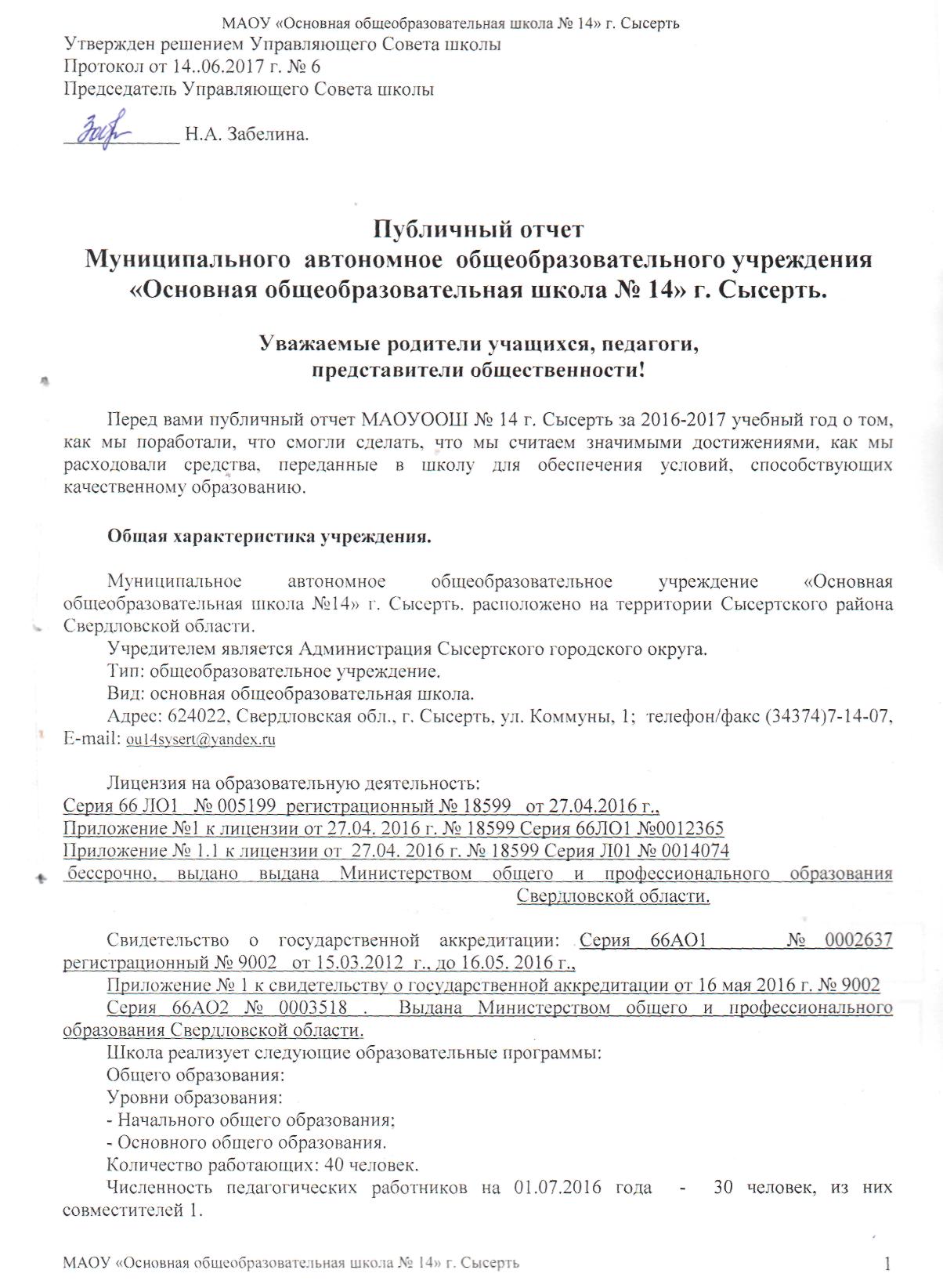 Данный район расположен на юге Свердловской области. Его северная граница проходит с муниципальным образованием «город Екатеринбург». Непосредственная близость к крупнейшему административному центру сказывается на экономическом развитии.Транспортно – географическое положение Сысертского района улучшилось благодаря построенной автомагистрали, соединивший Средний и Южный Урал. В осуществлении внутренних экономических связей наибольшее значение продолжает иметь старый Челябинский тракт, который соединяет между собой большое количество населенных пунктов.Район удален от наиболее заселенных и экономических развитых территорий Свердловской области. Отсутствует  железнодорожная ветка государственного значения. В свою очередь, неблагоприятные стороны ЭГП улучшают экологическую ситуацию, превращая Сысертский район в здравницу Урала, любимое место отдыха жителей областного центра.Оценивая экономико-географическое положение Сысертского района, можно говорить в целом, что оно более благоприятное, чем неблагоприятное.Климат Сысертского района  умеренно- континентальный.Развита тяжелая, деревообрабатывающая промышленность, сельское хозяйство, сфера обслуживания. Общее количество педагогов и воспитателей на начало 2016-2017 учебного года – 25, из них совместителей – 2 . Количество педагогов, имеющих высшую квалификационную категорию –1, первую категорию – 13, прошли аттестацию на соответствие занимаемой должности – 7 педагогов. Количество обучающихся и воспитанников в школе:Всего учащихся на конец 2016-2017 учебного года 104 (на начало года - 104)Из них:В начальной ступени: 0 (на начало года – 0)В среднем звене: 26 (на начало года –26)В специальных (коррекционных) классах: 78  (на начало года – 78)Количество классов –11. Социальный статус семей:Социальный статус семей:«Социального риска» - 4 семей;«Неполные семьи»- 50 семей;«Многодетные»-19 семей;«Неблагополучные семьи» - 29 семей;«Малообеспеченные семьи» - 20 семей;«Дети сироты, находящиеся под опекой» –5 человек;«Дети – инвалиды» – 26 детей;«Дети, обучающиеся на дому» - 13 детей.Состоят на учете КДН и ЗП:Семьи -  7;Обучающихся –0;Состоят на учете КДН и ЗП:Семьи -  6;Обучающихся –3;Состоят на внутришкольном учете- 15.Из 104 обучающихся  13 % детей проживают за пределами города.Структура управления МАОУ ООШ № . Сысерть:Административно – управленческий аппарат:Директор школы – Годова Ираида Васильевна.Заместитель директора по УВР – Кузьминых М.В.. Заместитель директора по АХР – Рубахина Елена Алексеевна.Председатель Управляющего Совета школы – Забелина Надежда Анатольевна.Библиотекарь – Костарева О.И.Председатель Наблюдательного Совета- Зелль М.В.Программа развития школы на 2016 – 2020 год  утверждена приказом № 164 от 17.06. 2016 г. и согласована на заседании Управляющим советом школы  протокол № 4 от 17 июня 2016 года.К органам самоуправления школы относятся:Конференция участников образовательного процесса.Управляющий совет  школы.Ученическое самоуправление Консультативные и совещательные органы управленияРезультатом деятельности администрации школы и органов самоуправления является отсутствие жалоб и обращений участников образовательного процесса в администрацию учреждения и учредителя.2 Особенности образовательного процесса:Основными целями общеобразовательного учреждения является формирование общей культуры личности обучающихся на основе усвоения обязательного минимума ГОС, внедрение ФГОС УО, общеобразовательных программ для детей с задержкой психического развития и программ специальных (коррекционных) учреждений  для умственно отсталых детей;создание основы для осознанного выбора и последующего освоения профессиональных образовательных программ;воспитание гражданственности, трудолюбия, уважения к правам и свободам человека, любви к окружающей природе. Родине, формирование здорового образа жизни.Общеобразовательное учреждение осуществляет обучение и воспитание в интересах личности, общества, государства, обеспечивает охрану здоровья и создание благоприятных условий для разностороннего развития личности, в том числе возможности удовлетворения потребности обучающегося в самоопределении занятия по интересам через внеурочную деятельность..Общеобразовательное учреждение руководствуется при организации работы в специальных (коррекционных) классах Типовым положением о специальных (коррекционных) образовательных учреждениях.Задачами основного общего образования является создание условий для воспитания, становления и формирования личности обучающегося, для развития его склонностей, интерьеров и способности к социальному определению.Содержание общего образования в данной школе определяется образовательными программами, разрабатываемыми и реализуемыми школой самостоятельно на основе образовательных государственных стандартов и примерных образовательных программ, курсов, дисциплин.Требования к уровню подготовки выпускника, установленные стандартом результата освоения выпускниками обязательного минимума федерального, национально-регионального стандарта общего образования, необходимые для получения государственного стандарта общего образования, необходимые для получения государственного документа о достигнутом уровне общего образования. В школе работает программа «Здоровье», которая реализуется через уроки физической культуры и внеурочную спортивную работу, культуру безопасности жизнедеятельности в 5 - 7 классах. В специальных (коррекционных) классах  эта программа реализуется на классных часах.Для организации изучения обучающихся содержания образования краеведческой направленности в НРК включен материал краеведческой направленности в рабочие программы по географии, истории, биологии, живой мир, природоведение.   Реализация предпрофильной подготовки 8 – 9 класса  в УП включен предмет «Черчение», «ИВМ», «Секреты русского словообразования», «Цветоводство и декоративное садоводство», «Швейное дело», через внеурочную деятельность «Хочу все знать»Образование становится социокультурным процессом, который развивает ребенка не только интеллектуально, но и обогащает духовно, ведет по пути целостного восхождения на уровне достижений современной культуры. Экологическая содержательная линия реализуется через предметы:  «Живой мир», «Природоведение», «География». В пятом классе  с ЗПР введен предмет «Основы духовно – нравственной культуры народов России». Данный курс формирует у младших подростка мотивацию к осознанному нравственному поведению, основанному на знаниях культурных и религиозных традиций многонационального народа России и уважении к ним, а также к диалогу с представителями других культур и мировоззрений. Таким образом, данный УП реализует главный принцип образования, приоритетом является развитие личности. Личностно-ориентированное образование обеспечит условия для формирования обучающихся целостного представления о взаимосвязи процессов, происходящих в мире, стране, регионе.Задачами специального (коррекционного) образования заключается в создании условий воспитания и обучения, способствующих не столько усвоению учащимися программного материала, сколько появлению у каждого воспитанника механизма компенсации  имеющего дефекта, на основе чего станет возможной его интеграция в современном обществе.  Учебный план обучающихся с умственной отсталостью предусматривает девятилетний срок обучения  как наиболее оптимальный для получения ими общего образования и профессионально-трудовой подготовки, необходимой для социальной адаптации и реабилитации.В 1-4 классах осуществляется начальный этап обучения, на котором общеобразовательная подготовка сочетается с коррекционной и пропедевтической работой.  В 5-9 классах продолжается обучение общеобразовательным предметам и вводится трудовое обучение, имеющее профессиональную направленность.Для таких детей необходимо, как можно полнее скорректировать отставание и развитие  обучающихся, ликвидируя проблемы в знаниях, представлениях об окружающем мире, преодолеть недостатки в результате нарушенного развития, включая недостатки мыслительной деятельности, речи, моторики, пространственной ориентировки, регуляция поведения и др.   Спецификой форм организации учебных занятий являются коррекционные и логопедические занятия, ЛФК и занятия по развитию психомоторики и сенсорных процессов, обучающихся с выраженными речевыми, двигательными или другими нарушениями. К коррекционным занятиям в младших классах относятся занятия по развитию устной речи на основе изучения предметов и явлений окружающей действительности, специальные занятия по ритмике. А в старших классах – социально-бытовая ориентировка.Основными направлениями деятельности  психолого – педагогического  сопровождения является  психосоциальная диагностика, психокоррекционная работа, психолого – педагогическое просвещение участников образовательного процесса, психологическое и педагогическое консультирование по различным психолого – педагогическим проблемам, вопросам самоопределения, личностного роста, взаимоотношения,  помощь учащимся и родителям в преодолении трудной жизненной ситуации, консультирование других работников образовательного учреждения, социальная – педагогическая и психологическая профилактика, организационно – методическая деятельность.   Занимаются выявлением и поддержкой учащихся, нуждающихся в социальной защите с целью защиты законных прав и интересов несовершеннолетних. Стержнем психолого-педагогического сопровождения является школьный ПМПконсилиум, который позволяет объединить усилия педагогов, психологов и других субъектов учебно-воспитательного процесса, наметить целостную программу индивидуального сопровождения. Для сопровождения обучающихся работают следующие специалисты:  педагог – психолог, учитель  - логопед и учителя – дефектологи.В 2016-17 учебном  году в логопедической группе занимались 25 человек: Цель: выявление и коррекция нарушений письменной и устной речи детей.Задачи:Диагностировать речевое развитие  школьников. Определить индивидуальный маршрут коррекции речевого дефекта.Реализовать комплексный подход при работе со школьниками.Осуществлять взаимодействие всех субъектов коррекционно - развивающего пространства.Оказать методическую консультацию помощь педагогам для оптимизации процесса логопедического воздействия.Проведя мониторинг логопедической работы группы коррекционно- развивающего воспитания и обучения можно сделать  следующие выводы:Средний уровень - на начало учебного года (1 чел.), на конец учебного года (7 чел.)   +6 чел.Ниже среднего – на начало учебного года (9 чел.), на конец учебного года (8 чел.)  -1 чел.Низкий уровень - на начало учебного года (15 чел.), на конец учебного года (10 чел.)  +5 чел.Средний уровень – со значительным  улучшением звукопроизношения, сформированы или находятся в стадии развития фонематические процессы, словообразование, грамматический строй.Ниже среднего – с незначительным улучшением.Низкий уровень -  без улучшений.С логопедического сопровождения снят 1 ребенок.Учащимся первого и  второго классов   особое внимание уделяла формированию мелкой и общей моторики, правильному дыханию, развитию артикуляционного аппарата. Перед  работой  по развитию подвижности речевой мускулатуры проводила упражнения для мимических мышц лица.   Речевое развитие детей значительно отстает от возрастной нормы. Для ее развития  велось общение на  доступном для ребенка уровне: операции с отдельными словами (покажи, повтори, назови), с фразами, не объединенными смысловым контекстом (понимание вопросов, ответы на них в развернутой форме), с фразовым материалом, объединенным  смысловым контекстом на фоне эмоциональной и семантически значимой для ребенка ситуации ( попросить игрушку, выбрать вид занятий и т. д).    С двумя учащимися школы велась работа по формированию понятийного словаря; развитию слухового восприятия и внимания; формированию произносительных умений и навыков; развитию органов артикуляционного аппарата; развитию зрительного восприятия и памяти; развитию и совершенствованию мелкой моторики; коррекции слоговой структуры слова; формированию навыков звукового анализа и синтеза; развитию навыков связной речи.                                     Направления работы:1. БЛОК «ЗВУКОВИЧОК»                                                                                     2. БЛОК «Я ПОЗНАЮ МИР»3. БЛОК «ПИШЕМ И ЧИТАЕМ» У детей с системным нарушением речи во 2- 5-х коррекционных классах речь страдает как функциональная система .Чаще всего это дети с полиморфным нарушением звукопроизношения. У них нарушаются процессы формирования фонематического восприятия, фонематического анализа и синтеза, аграмматизмы при словообразовании и словоизменении, несформированность связной речи.Поэтому планировались занятия с такими детьми с учетом принципа от «простого к сложному»; поэтапного формирования умственного действия; опора на сохранные психические функции.Занятия носили комплексный характер, осуществлялась работа над развитием психических процессов, графомоторных навыков, развитию  пространственной ориентации, работа на лексическом, фонетическом, синтаксическом, морфологическом уровнях, работа над связной речью.В рамках сопровождения учащихся проводились в 2016 – 17 учебном году 12 заседаний ШПМПк.В школе осуществляется  логопедическое, дефектологическое и психологическое сопровождение.В течение 2016-2017 учебного года специалистами школы сопровождались учащиеся:Таким образом, при составлении УП специальных (коррекционных) классов учтена необходимость формирования личности, которая займет достойное место в обществе.Большое внимание уделяется занятости детей и подростков во внеурочное время. Для удовлетворения индивидуальных интересов, способностей и талантов учащихся в школе организованы следующая внеурочная деятельность: Осуществляется сотрудничество с учреждениями дополнительного образования города по сетевому взаимодействию: ЦВР, ЦТТ, ГАУ ДО СО «ДЮШ по спортивному лыжному спорту»,  которых занимаются  учащиеся нашей школы. Организовано занятия по сетевому взаимодействию «Особый ребенок» для детей- инвалидов, обучающихся по адаптированным программам для детей с ЗПР и для умственно – отсталых детей  с ЦВР (4 чел. )С 2016 – 17 учебного года дети первого класса с умственной отсталостью обучаются по ФГОС УО.        С  целью коррекции недостатков психического и физического развития обучающихся в структуру учебного плана входит коррекционно-развивающая область.        Содержание коррекционно-развивающей области учебного плана представлено тремя обязательными коррекционными занятиями (логопедическими, психокоррекционными, ритмикой)  и дополнительным коррекционным курсом (ЛФК) в младших классах, т.к. большая часть обучающихся по заключению ПМПК и медицинским показаниям (ДЦП, сколиоз, нарушение осанки, плоскостопие) нуждаются в данном коррекционном курсе (решение о введение данного коррекционного курса принято на общешкольном родительском собрании).Доля школьников участвующих в исследовательской и проектной деятельности – 21 % Системы сопровождения заключается в организации психолого – педагогического сопровождения образовательного учреждения путем реализации комплекса просветительных, диагностических и коррекционных мероприятий, направленных на создания условий развития, обучения и социализации личности.Сопровождение детей и подростков осуществляется через связь психолого – педагогический консилиум.  ППК разрабатывает план работы с ребенком в соответствии с рекомендациями  областной ПМПК и своевременно информируют директора школы о неблагоприятной или недостаточной динамики развития ребенка в данном учреждении. План работы с ребенком корректируется. Устанавливает условный диагностический период, в течение которого специалисты ППК консилиума, пытаясь добиться положительной динамики развития ребенка. Для сопровождения подростков работают следующие специалисты:  педагог – психолог, учитель  - логопед и учителя – дефектологи.Основными направлениями деятельности  психолого – педагогического  сопровождения является  психосоциальная диагностика, психокоррекционная работа, психолого – педагогическое просвещение участников образовательного процесса, психологическое и педагогическое консультирование по различным психолого – педагогическим проблемам, вопросам самоопределения, личностного роста, взаимоотношения,  помощь учащимся и родителям в преодолении трудной жизненной ситуации, консультирование других работников образовательного учреждения, социальная – педагогическая и психологическая профилактика, организационно – методическая деятельность.   Занимаются выявлением и поддержкой учащихся, нуждающихся в социальной защите с целью защиты законных прав и интересов несовершеннолетних.   Внутришкольная система оценки качества осуществляется  Управляющим Советом школы, где рассматриваются основные критерии, отражающие результаты работы педагога.Условия осуществления образовательного процесса.Режим работы школы.8-9 общеобразовательный  класс обучающиеся обучаются  в режиме шестидневной недели. Учащиеся с ОВЗ обучаются в режиме пятидневной недели.  Продолжительность урока в первом классе   с умственной отсталостью в первое полугодия -  35 минут, со второго полугодия – 40 минут.В специальных (коррекционных) классах 2 – 9 классах – 40 минут.В общеобразовательных классах в 8-9 классах – 45 минут.Учебных недель в первом классе – 33 недели. Со 2 по 4 класс – 34 недели. С 5 по 9 класс - 34  недель.Все учащиеся школы обучались в 1 смену.Учебно – материальная база, благоустройство и оснащенность.Школа обеспечена учебно – наглядным оборудованием для реализации Федерального государственного образовательного стандарта. Имеется все необходимое оборудование для проведения лабораторных и практических работ. В школе имеется 3 интерактивной доски,  41 компьютера, 2 музыкальных центра, 4 магнитофона, видеокамера, 2 цифровых  фотоаппарата, слайдпроектор, графопроектор, 5 мультимедийных проектора, 2   телевизора, 2 синтезатора, СD-диски и видеофильмы по предметам УП.  В школе все компьютеры подключаются   с выходом в интернет.  В 2014 года дирекцией школы была утверждена программа «Здоровье» рассчитанная на пять лет.  Целью данной программы является создание условий для поддержания и улучшения здоровья обучающихся в режиме школьного дня.Охвачено детей во внеурочной деятельностью по ОФП – 30 %.По укреплению здоровья среди обучающихся  проводится раз четверть «День здоровья», «День защиты детей», «Веселые старты», спортивные соревнования, туристические слеты, походы выходного дня с 1 по 9 класс, совместные мероприятия специалистами МЧС.Обучающие школы участвовали в районной спартакиаде, где занимают  призовые места среди общеобразовательных школ района. Для проведения уроков по физической культуре в школе  достаточно спортивного инвентаря.Оборудована спортивная площадка и небольшой спортивный зал. Ребята нашей школы активно участвуют в спортивной жизни района, где занимают призовые места по всем видам спорта, о чем доказывают многие грамоты, кубки, призы и сувениры. Результаты ГТО:по общеобразовательным классам с 8 – 9 класс – 7 обучающихся (19,4%)Среди учащихся специальных (коррекционных) классов и классов для детей с задержкой психического развития нормы ГТО сдавали 3 человек: В школе организовано двухразовое горячее питания для учащихся. Организацию питания в школе осуществляет, согласно договору,  ООО «Гарант». Охват горячим питанием составляет 99 % от общего количества учащихся в школе  (не питаются  1 человек, который обучаются на дому, так как  нет статуса инвалида – детства). 3.4.  Противопожарная и антитеррористическая безопасностьСостояние дел по обеспечению пожарной и антитеррористической безопасности на сентябрь 2017 года:Вахтёры на время учебного процесса;Сторожа в ночное время;Для обеспечения безопасности в школе установлена кнопка тревожной сигнализации.Школа оборудована охранной и пожарной сигнализацией с выходом на пульт на ФГКУ УВО ГУ МВД России по Свердловской области.3.5. Медицинское обслуживаниеМедицинское обслуживание  ведут: врач-педиатр, закрепленный приказом ЦРБ, который осуществляет контроль за соблюдением санитарно-гигиенических норм, принятых для образовательных школ.Медицинские услуги: плановые медицинские осмотры и прививки детям.В задачи врача-педиатра также входит мониторинг динамики здоровья учащихся. Результаты мониторинга ежегодно представляются для обсуждения на педагогическом совете. По данным мониторинга 2016-2017  учебного года, в целом по школе увеличилось количество детей с  1 и 2 группами здоровья, т.е. здоровых и условно здоровых. Учащиеся  школы имеют возможность получить занятия во внеурочной деятельности, соответствующие их запросам.В микрорайоне, где проживают дети, отсутствуют учреждения культуры и спорта.В соответствии с социокультурными условиями микрорайона педагогическим коллективом школы осуществляется целенаправленная работа по всестороннему развитию личности. В школе создана программа «Патриотическое воспитание учащихся». до 2020 года. Перед педагогическим коллективом школы поставлены следующие задачи по патриотическому воспитанию:  - продолжить создание системы патриотического воспитания;- формирование патриотических чувств и сознания граждан на основе исторических ценностей России, сохранение и развитие гордости за свою страну;- воспитание личности гражданина – патриота Родины, способного встать на защиту государственных интересов страны;- продолжить совершенствование нормативно-правовой и организационно-методической базы патриотического воспитания;- шире привлекать к участию в патриотическом воспитании общественные организации, трудовые коллективы, отдельных граждан;- повышать качество патриотического воспитания в школе.Программа содержит:- систему мер по  совершенствованию процесса патриотического воспитания, которая предусматривает повышения эффективности работы по патриотическому воспитанию путем совершенствования нормативно-правового обеспечения, системы подготовки педагогических работников, системы управления процессом патриотического воспитания, качества функционирования всей системы патриотического воспитания.- информационное, нормативное, организационное и методическое обеспечение работы по патриотическому воспитанию представленное в виде разработки нормативных документов по вопросам организации работы по патриотическому воспитанию, методических рекомендаций по основным направлениям работы, разработки календаря школьных  массовых мероприятий, организации работы с педагогическими кадрами.-использование государственных символов России и Свердловской  области в патриотическом воспитании, которое предусматривает проведение конкурсов, семинаров, конференций, выставок и экспозиций по вопросам патриотического воспитания обучающихся  с использованием государственных символов.	Представленные направления содержания программы – основные этапы совершенствования системы патриотического воспитания обучающихся, формирование высокого патриотического сознания, верности Отечеству,  готовности к выполнению конституционных обязанностей.В школе проводятся  конкурсы рисунков и плакатов, научно – практическая конференция по краеведению, выставки по вопросам патриотического воспитания учащихся школы с использованием символов России и Свердловской  области.Организация изучения государственной символики России, символики Свердловской  области, порядка официального использования государственного флага, герба и гимна Российской Федерации на классных часах и на уроках обществознание.Условия для обучения учащихся с ограниченными возможностями здоровья:Кадровое обеспечение – наличие специалистов: учителя-дефектологи, учителя – логопеды, педагог-психолог, социальный педагог.Для учащихся организовано двухразовое горячее питаниеДля учащихся 1-4 классов для детей с умственной отсталостью  организована группа продлённого дняДля учащихся 5-9 классов созданы условия для получения профессиональных трудовых навыков по цветоводству и швейному делу;Проводятся индивидуальные и групповые коррекционные занятия (логопедия, ЛФК, развитие психических и сенсорных процессов);Обеспеченность учебной литературой – 100%;Созданы условия для индивидуального обучения на дому. Обучается на дому – 13%.Доля обучающихся по программе для умственно отсталых детей и детей с задержкой психического развития – 75 % от числа обучающихся. Участие педагогов  школы в конкурсах и олимпиадах разного уровняв  2016 – 2017 учебном году..Участие педагогов  школы в муниципальных, окружных мероприятияхв  2016 – 2017 учебном году.     Средняя наполняемость: общеобразовательных классов – 11,6; специальных (коррекционных)  классов –11 чел.; Количество учащихся на одного учителя:общеобразовательных классов – 12,5 чел; специальных (коррекционных)  классов – 7,5 чел.; обучение на дому – 2 чел.Учебная площадь в расчете на 1 учащегося –  Результаты деятельности учреждения, качество образования.Победы:Участие обучающихся  в олимпиадах и конкурсахСпортивные мероприятия 2016-17 уч.г.Участие обучающихся  в олимпиадах 2016-17 уч.г.Качество освоения учащимися основной образовательной программы школы.«Итоги успеваемости по классам 2016-2017 учебный год».Итоги года в общеобразовательных  классах:Итоги года в коррекционных классах:На конец 2016-2017 учебного года в основной школе 36 обучающихся. Успешно закончили год 35 учащихся.На конец 2016-2017 учебного года в специальных (коррекционных) классах  68 учеников. Успешно закончили год 68учащихся10 обучающихся 8-9 классов окончили ученый год на «4» и «5», что составляет 27,8 % от общего числа обучающихся в общеобразовательных классах. В сравнении с прошлым годом снизилось на 9,1 %Из 62 учащихся 2-9 коррекционных  классов окончили учебный год на «4» и «5» 22 человек, что составило 35,5% от общего числа учащихся в 2-9 коррекционных  классах. Это на  6,7 % больше,  чем в прошлом учебном году. Сравнительный анализ успеваемости по классам в течение 2-х летРезультаты сравнительного анализа показали: Положительной динамики не наблюдается ни в одном из классов. В 9 классе наблюдается значительное снижение качества знаний в связи с тем, что в класс добавились 3 учащихся с ЗПР. В 8 А классе сменился классный руководитель и учителя по истории, обществознанию, физкультуре и физике. Адаптация к смене прошла не совсем хорошо, кроме того, снижение качества образования можно объяснить переходным возрастом. Сравнительный анализ успеваемости по специальным (коррекционным) классам в течение 2-х летРезультаты сравнительного анализа показали:- снижение качества знаний  3скк, , 6скк, что связано с особенностями психического и интеллектуального развития детей с ОВЗ, в 5скк нарушением поведения учащихся на уроках и во внеурочное время, тем, что дети перешли от одного учителя к учителям-предметникам. В 8-9 ск классах наблюдается значительный рост динамики качества. Связано с тем, контингент учащихся остается постоянным, учителя работающие в классах остались те же.Сравнительный анализ результата учебной работы школы в течение 3 лет Общеобразовательные классы.Коррекционные классыСравнительный анализ уровня обученности и качества знаний Сравнительный анализ успеваемости и качества знаний по специальным (коррекционным) классамВ общеобразовательных классах в 2016-2017 учебном году учащихся имеющих по итогам года одну тройку по предметам нет. Это говорит о том, что резерва «хорошистов» на следующий не будет.Анализ предметов специально-коррекционных классов, по которым учащиеся 2-9 классов имеют одну тройку по итогам 2015-2016 г. учебного годаИз таблицы видно, что среди обучающихся специальных коррекционных классов есть те дети, которые способны улучшить свои результаты. Учителям математики, грамматики и обществознания следует предусмотреть индивидуальную работу с этими учащимися.Анализ результатов обучения  по классам показывает, что качество знаний неодинаково по классам и по ступеням обученияСравнительный анализ успеваемости по классам в течение двух лет показывает, что значительно низкий этот показатель в 2016-2017 учебном году в 8 Б классе (кл. руководитель – Коптякова А.А.) и в 8 А классе, ниже 30% (кл. руководитель Константинов Е.С.),   Результаты экзаменов, сданных выпускниками IX классов (за три предыдущих учебных года)Специального (коррекционного) класса по трудовому обучению (профиль «Швейное дело», «Кулинария», «Цветоводство»)Учебный план общего образования детей с умственной отсталостью предусматривает в качестве обязательного 9-летний срок обучения. По окончании 9 класса обучающиеся сдают экзамен по трудовому обучению и получают документ установленного образца об окончании образовательного учреждения.Обучение учащихся с ограниченными возможностями здоровьяКоличество детей имеющих статус «ребенок-инвалид»Данные о достижениях и проблемах социализации обучающихся1.Количество обучающих принятых на психолого – педагогическое сопровождения на начало учебного года:      На начало года на психолого-педагогическое сопровождение было зачислено            46 человек.- 6 учащихся из общеобразовательных классов.- 28 учащихся из специальных (коррекционных) классов для детей с умственной отсталостью.- 10 учащихся задержкой психического развития.-2 ученика обучается на дому.2 В течение года психолого-педагогическое сопровождение осуществлялось по двум основным направлениям: коррекция поведения 20 человек, профилактика девиантного поведения 9 человек, а так же содействие в адаптации 15 человека. Сопровождения детей инвалидов на дому – 2 человека.Виды сопровождения: индивидуальные беседы, консультации, групповые формы работы.Все беседы и консультации зарегистрированы в соответствующих журналах.В сентябре проводилась диагностика детей первого  классов с умственной отсталостьюРезультаты диагностики показали:Психоэмоциональное состояние в норме 35 % учащихся. Неуверенность, усталость испытывают 65 % учащихся, из них все  испытывают психические трудности.Для решения данной проблемы в течение года с учащимися начальной школы  с умственной отсталостью проводились адаптационно-развивающие занятия с целью преодоления трудностей в обучении, содействие развитию саморегуляции, волевых процессов и навыков.Направление- психологическая коррекция тревожных и поведенческих расстройств.В работе использовались методы игры, психологический практикум по развитию коммуникативных навыков, метод сказкотерапии.На конец года психическое эмоциональное состояние – норм -  54 %, из них уровень адаптации средний уровень – 46 %4. Проводилась диагностика учебной мотивации.Результаты диагностикиТаким образом, в среднем  звене групповые формы работы были направлены на развитие психических процессов, формирование положительной учебной мотивации, совершенствование коммуникативных навыков. В старшем звене занятия направлены на повышение самоконтроля, самооценки и профориентацию учащихся.Политика школы в отношении детей со специальными потребностями в обучении заключаются в создании условий для адаптации детей в общеобразовательном пространстве. Для этого в начале года разрабатываются индивидуальные учебные планы для таких учащихся, в течение года проводятся  консилиумы по вопросам адаптации и обеспечения их успешности, в случае необходимости обучение выстраивается по индивидуальному режиму. Результаты психолого-педагогического сопровождения за 2016-17 учебный годПоложительная 17 человек, что составляет 37 %.Незначительная динамика 29 человек, что составляет 63%.   Отрицательная динамика  0 человека, что составляет 0%.  Сняты с сопровождения по результатам положительной динамики  17 человек -22% Сняты с сопровождения по окончании школы 3 человека –7 %.Оставлены на сопровождение на 2017-18 учебный год 29 человек -63 %.ФОРМИРОВАНИЕ ОСНОВ БЕЗОПАСНОСТИ ЖИЗНЕДЕЯТЕЛЬНОСТИ ОБУЧАЮЩИХСЯ, ВОСПИТАННИКОВ.  В школе в  течение учебного года систематически проводилась работа по профилактике разных видов травматизма обучающихся, воспитанников (бытового, дорожно-транспортного, уличного, спортивного), а также мероприятия по предупреждению несчастных случаев с детьми.      Для этой  цели были  разработаны  план мероприятий по организации здоровьесберегающего  пространства школы;  план проведения антитеррористических мероприятий; инструкция по противодействию терроризму и действиям в экстремальных ситуациях для педагогического состава,  обслуживающего персонала и обучающихся, воспитанников; инструкция по мерам предупреждения пищевых отравлений;     Систематически  проводят работу по профилактике детского травматизма классные руководители, воспитатели  на воспитательских,  классных часах и родительских собраниях. Ежегодно в школе проводятся осенний и весенний декадник Безопасности.   Огромное внимание в школе уделяется работе с обучающимися, воспитанниками по пожарной безопасности. Обучение навыкам пожарной безопасности  включает систематическое проведение противопожарных мероприятий: проведение  совместных учебно-тренировочных мероприятий с практической отработкой навыков эвакуации;  защита от пожара электросетей и электроустановок, приведение их в противопожарное состояние; поддержание в надлежащем состоянии путей эвакуации и запасных выходов; содержание чердачных помещений в противопожарном состоянии. С обучающимися, воспитанниками периодически (1 раз в четверть) согласно памяткам о действиях при пожаре отрабатываются  варианты возможных действий при пожаре.                                  С педагогическим персоналом и учащимися организовано изучение правил пожарной безопасности.   Главная цель по обеспечению пожарной безопасности в школе – сохранение жизни и здоровья обучающихся, воспитанников и персонала, исключения предпосылок к возгоранию и возникновению пожара.  Ежегодно  организуются мероприятия по пожарной безопасности, в  рамках которой с обучающимися, воспитанниками проводятся викторины, внеклассные занятия, классные часы по пожарной тематике, экскурсии в пожарную часть, конкурс рисунков и работ детского декоративно-прикладного творчества. Воспитанники активно принимают участие в районном конкурсе детского творчества на противопожарную тематику. Каждую  четверть  с обучающимися  школы учителя проводят  инструктаж по охране жизни и здоровья детей с записями в  Журналах инструктажей по охране и здоровья воспитанников: по правилам безопасной  работы с электроприборами;  по правилам безопасной работы с режущими и колющими инструментами;  по правилам безопасности при работе с моющими средствами и предметами бытовой химии;   по правилам безопасной  работы при выполнении хозяйственно-бытовых работ;  по правилам безопасности  при занятии легкой атлетикой и при проведении подвижных игр;  по правилам поведения  на экскурсии;  по правилам поведения и эвакуации при пожаре;  по правилам поведения на воде (льду);   по оказанию первой помощи при травмах, ожогах, обморожениях;  по оказанию первой помощи при укусах змей, клещей; по правилам безопасности при самостоятельном передвижении по городу; по правилам противодействия терроризму и действиям в экстремальных ситуациях;  по профилактике  пищевых отравлений, отравлений ядохимикатами и оказанию первой помощи; по разъяснительно-информационной работе с родителями обучающихся..   Систематически в 2016-2017 учебном году в школе проводилась работа по профилактике употребления психоактивных  веществ, спиртных и энергетических напитков, табакокурения, что также создает условия для  полноценного развития личности ребенка с ограниченными возможностями здоровья и формирует основы безопасности его жизнедеятельности.                                  По плану данных мероприятий  были организованы уроки и занятия с использованием информационных  Интернет-ресурсов,  просмотр мультипликационных и документальных фильмов в Интернет - режиме.       Традиционно в марте каждого года с детьми была организована неделя «Антиалкогольной,  антинаркотической,  антитабачной кампании».                     Все мероприятия по охране здоровья и обеспечению безопасности в школе дети воспринимают с большим интересом, активно участвуют в них, проявляют любознательность.                                                                           Социальная активность и внешние связи учреждения.Школа взаимодействует с учреждениями профессионального образования ФГОУ СПО Екатеринбургский энергетический техникум, Екатеринбургский колледж транспортного строительства, Государственный Екатеринбургский торгово – экономический техникум, «Сысертский социально – экономический» техникум «Родник», «Екатеринбургский механический техникум», Сухоложское профессиональное училище. Школа взаимодействует с учреждениями дополнительного образования: МБОУ дополнительного образования детей «Центр детского технического творчества Сысертского городского округа»,  ЦВР, районной  детской библиотекой, детской спортивной школой. 6. Финансово – экономическая деятельность.Областное финансированиеМестное финансирование  УчебникиВсе учебники, используемые в школе, имеют гриф МО РФ «рекомендовано» и «допущено» и включены в федеральный перечень учебников 2016-2017 учебный год. На сегодняшний момент общее количество учебников составляет 3139 экземпляров, из них 605 для специальных коррекционных классов, все не ранее 2006 года издания. Не всегда  нормативный срок использования учебников - 4 года выдерживается (ежегодно фонд учебников должен обновляться на 25 %).В 2010 году поступления составили 448 экз., что составляет 22,5%.В 2011году поступления составили 658 экз, что составило 28,8%В 2012 году поступления составили 312 экз, что составило 13,8% Уменьшение связано с тем, что финансирование из местного и федерального бюджета снизили на 40%В 2013 году поступления составили 442 учебника, что составило 18,4 %.В 2014 году поступления составили 540 учебников, что составило 17,6 %.В 2015 году поступления составили 575 учебников, что составило 18,8 %.В 2016 году поступления составили 61учебник, что составило 7 %. В 2017 году поступления составили 67учебников, что составило 8,8 %. Обеспеченность и используемость ресурсов в 2016-2017  учебном годуСтатистические данные библиотеки школыЗаключение. Перспективы и планы развития.В своем представлении о том, какой должна быть школа, мы исходим 
из следующих позиций: Проведенный анализ учебно-воспитательной работы школы за 2016-2017 учебный год показал, что поставленные задачи были в основном реализованы, по многим направлениям достигнуты успешные результаты. 
    Личностно-ориентированный подход стал основной стратегией образования детей в школе, обязал каждого педагога овладеть специальными знаниями и навыками, позволяющими обеспечить их продвижение с учетом психофизических возможностей каждого ребенка.
    Практика последних лет показала, что только грамотно организованное коррекционно-развивающее обучение и воспитание является гарантом становления совокупности качеств личности, его социальной адаптации, подготовки к профессиональному образованию и  труду.
    Отмечается рост профессионального мастерства педагогов, их творческий  подход в использовании современных инновационных технологий в обучении и воспитании.Особое внимание в школе уделяется реализации здоровьесберегающих технологий, организации физкультурно-массовой работы, оказания профессиональной медико-психолого-педагогической помощи.
   Но не все резервы в работе педагогического коллектива школы исчерпаны, творческий потенциал многих сотрудников позволяет добиваться более высоких результатов и не останавливаться на достигнутом, учреждение может и должно повысить планку достижений, усложнив формы и методы работы, освоив новые, современные технологии организации коррекционно-образовательного процесса.Администрация школы должна повышать эффективность управления, знакомиться с передовым опытом работы других коррекционных заведений.   
 Приоритетные задачи работы педагогического коллектива 
на 2017-2018  учебный год:Активное внедрение в практику компьютерных и информационно-коммуникативных технологий, способствующих более эффективной коррекции индивидуальных отклонений в развитии ребенка. 
2. Продолжить совершенствование учебно-воспитательного процесса путём внедрения инновационных приёмов и методов работы по коррекции дефектов развития детей с интеллектуальной недостаточностью в процессе обучения и воспитания через:• использование личностно-ориентированных планов и программ, позволяющих обеспечить повышение качества ЗУН, БУД;
• формирование системы нравственных качеств личности школьника;
• создание положительной мотивации к обучению и развитие познавательной активности учащихся;
• предупреждения неуспеваемости путём совершенствования индивидуальной работы со слабоуспевающими учениками
• использование здоровьесберегающих технологий.
3. Продолжить работу по обобщению, распространению и внедрению в практику опыта работы учителей школы, применяющих в  учебном процессе инновации.
4. Продолжить накопление и систематизацию материала по работе с детьми с тяжелой умственной отсталостью.
5. Совершенствовать деятельность педагогического коллектива по реализации комплексного подхода к воспитанию, организации физкультурно-оздоровительной работы.
6. Укреплять материально - техническую базу школы с учётом возможностей и современных потребностей.п. Р - АсбестСанаторий «Луч»п. Каменка Поселок Кашино  6 учеников1 учеников5   учеников1КлассыЛогопедическое сопровождениеДефектологическое сопровождениеПсихологическое  сопровождение1-4скк1825255- 9 скк1296ЗПР613108-9 общеобразовательные классы-23Дети, обучающиеся на дому5122Итого308146НаименованиеобразовательнойпрограммыКол – во обучающихся«ОФП»30/29%«Бисероплетение» 18/17%«Город мастеров»18/17%«Декаративно – прикладное»6/6%ДЮП «Искра»10/10%ЮИД10/10 %«Хочу все знать» 6/6%«Легоконструирование»16/15%Внеурочная деятельность Кол – во часов.Коррекционно-развивающая область (коррекционные занятия и ритмика): 6Ритмика1Психологический практикум    2Логопедическая коррекция2ЛФК1Внеурочная деятельность 4Спортивно-оздоровительное направление Адаптированная образовательная программа внеурочной деятельности по развитию общефизических способностей  1Общекультурное Адаптированная образовательная программа внеурочной деятельности «декаративно-прикладное» 1Адаптированная образовательная программа внеурочной деятельности «Бисероплетение»1Социальное Адаптированная образовательная программа внеурочной деятельности «Хочу все знать!»1Сту-пеньВозрастВсего участ-никовПрошли все испытанияПрошли все испытанияСту-пеньВозрастВсего участ-никовПрошли все испытанияПрошли все испытанияСту-пеньВозрастВсего участ-никовчел.%I6 - 8 летII9 - 10 летIII11 - 12 летIV13 - 15 лет55100V16 - 17 лет2150Итого:7685,7СтупеньВозрастВсего участников:Прошли все испытания (тесты):СтупеньВозрастВсего участников:Прошли все испытания (тесты):СтупеньВозрастВсего участников:Прошли все испытания (тесты):I6 - 8 летII9 - 10 летIII11 - 12 лет22IV13 - 15 лет11V16 - 17 летИтого:33%100100I группаII группаIII группаIV группаVгруппа95127161№ФИОДолжность Конкурс, выставка.1Булыгина Екатерина ВладимировнаучительПодготовка учащегося, занявшего 2-е место в Конкурсе буклетов "Сохраним лесные богатства!" (Акция "Не рубите ёлочку!")2Костарева Ольга Ивановнаучитель-Подготовка учащегося, занявшего 1-е место в Конкурсе комиксов "Что б такое сотворить, чтобы ёлку сохранить!" (Акция "Не рубите ёлочку!")- Подготовка ученицы, занявшей 2-е место в Муниципальном туре областного конкурса-форума "Мы-уральцы", историко-краеведческий конкурс исследовательских работ "Каменный пояс"3Веснина Тамара АркадьевнаучительПодготовка ученицы, занявшей 3-е место в Муниципальном туре областого конкурса-форума "Мы уральцы", историко-краеведческий конкурс исследовательских работ "Каменный пояс"4Мерингер Алла ЕгоровнаучительПодготовка учащегося, занявшего 2-е место в Конкурсе проектов "Ах, была бы ёлочка!" (Акция "Не рубите ёлочку!")5Пронина Ксения ВладимировнаПедагог организаторПодготовка учащихся, занявших 3-е место в муниципальном конкурсе «Инженеры-герои»6Попова Любовь ГеоргиевнаучительПодготовка учащихся, занявших 2-е и 3-е места в конкурсе «Юные исследователи природы»7Литовских Светлана ВасильевнаучительПодготовка учащихся, занявших 2-е и 3-е места в конкурсе «Юные исследователи природы»8Коптякова Анна Анатольевнаучитель-Подготовка учащихегося, занявшего 3-е место в Кроссе нации в группе сильнейших- Подготовка учащихся, занявших 2-е место в Лыжных гонках(Спартакиада школьников)- Подготовка учащихся, занявших 2-е место, в соревнованиях по волейболу среди девушек (Спартакиада школьников)- Подготовка учащихся, занявших 3-е место, в соревнованиях по волейболу среди юношей (Спартакиада школьников)- Подготовка учащихся, занявших 3-е место по легкой атлетике, шиповка юных (Спартакиада школьников)- Подготовка учащихся, занявших 3-е место по  мини-футболу (Спартакиада школьников)- Подготовка ученика, занявшего 2-е место в Районных соревнованиях по масс реслингу9Султангараева Юлия РамилевнаПодготовка учащихся, занявших 1-е и 2-е  место в районном конкурсе "Молодежь против террора"10Константинов Евгений Сергеевичучитель- Подготовка учащегося, занявшего 3-е место в Конкурсе проектов "Ах, была бы ёлочка!" (Акция "Не рубите ёлочку!")- Подготовка учащегося, занявшего 1-е место в личном зачете в Соревнованиях по пожарно-прикладному спорту среди юношей среднего возраста№ФИОДолжность Конкурс, выставка.1Булыгина Екатерина ВладимировнаУчитель - дефектолог- Выступление на Фестивале педагогических идей  «Создание современной информационной образовательной среды» по теме: «Развитие зрительного гнозиса младших школьников с умственной отсталостью, как фактор овладения учебными навыками».- Участие в конкурсе МОПОСО на получение денежных поощрений лучшими учителями образовательных организаций, расположенных на территории Свердловской области, реализующих образовательные программы начального общего, основного общего, среднего общего образования.2Бандурина Татьяна АксановнаучительУчастие во Всероссийском творческом конкурсе «Великая Россия». Благодарственная грамота № ВКР-02-00-1010-29743Кузьминых Марина ВладимировнаЗам. директора по УВР2-е место во Всероссийской блиц-олимпиаде «Культура здорового образа жизни» Диплом №2572384Султангараева Юлия РамильевнаучительОбобщение опыта в КДН по работе с детьми «социального риска»5Сухова-Оболонская Мария ВитальевнаПедагог-психологВыступление на Фестивале педагогических идей  «Создание современной информационной образовательной среды» по теме: «Метаморфические ассоциативные карты как инструмент в работе педагога-психолога образовательного учреждения».6Трофимова Лариса Юрьевнаучитель-Участие в конкурсе на Национальную премию «Серебряная сова»- 1-е место во Всероссийской блиц-олимпиаде «Профессиональная этика педагога». Диплом №134380- Всероссийское тестирование «ТоталТестМай2017». Теория и методика математический представлений. Диплом II степени №189848.- 2-е место во Всероссийской олимпиаде «Педагогический успех» в номинации «Профессиональная компетентность учителя математики в условиях ФГОС». Диплом № 345605№ п/пНаименование мероприятияНаименование мероприятияПредмет или направлениеПредмет или направлениеФорма (очная, заочная, интернет)Форма (очная, заочная, интернет)Уровень (школьный, муниципальный, региональный, Всероссийский, международныйУровень (школьный, муниципальный, региональный, Всероссийский, международныйМесяц, год участияМесяц, год участияКлассКлассФИОФИОРезультат участия (1,2,3 либо участник)ФИО учителя или руководителяФИО учителя или руководителя1Юные исследователи природыЮные исследователи природыбиология, трудовое обучение (растениеводство)биология, трудовое обучение (растениеводство)очныйочныймуниципальныймуниципальныйсентябрьсентябрь99Байда Юлия ивановнаБайда Юлия ивановна2 местоЛитовских Светлана Васильевна, Попова Любовь ГеоргиевнаЛитовских Светлана Васильевна, Попова Любовь Георгиевна2Юные исследователи природыЮные исследователи природыбиология, трудовое обучение (растениеводство)биология, трудовое обучение (растениеводство)очныйочныймуниципальныймуниципальныйсентябрьсентябрь99Митронина Кристина ВладиславовнаМитронина Кристина ВладиславовнаучастиеЛитовских Светлана Васильевна, Попова Любовь ГеоргиевнаЛитовских Светлана Васильевна, Попова Любовь Георгиевна3Юные исследователи природыЮные исследователи природыбиология, трудовое обучение (растениеводство)биология, трудовое обучение (растениеводство)очныйочныймуниципальныймуниципальныйсентябрьсентябрь99Колобова Ольга СергеевнаКолобова Ольга СергеевнаучастиеЛитовских Светлана Васильевна, Попова Любовь ГеоргиевнаЛитовских Светлана Васильевна, Попова Любовь Георгиевна4Юные исследователи природыЮные исследователи природыбиология, трудовое обучение (растениеводство)биология, трудовое обучение (растениеводство)очныйочныймуниципальныймуниципальныйсентябрьсентябрь99Федорова Ольга НурддиновнаФедорова Ольга НурддиновнаучастиеЛитовских Светлана Васильевна, Попова Любовь ГеоргиевнаЛитовских Светлана Васильевна, Попова Любовь Георгиевна5Юные исследователи природыЮные исследователи природыбиология, трудовое обучение (растениеводство)биология, трудовое обучение (растениеводство)очныйочныймуниципальныймуниципальныйсентябрьсентябрь88Калягина Зарина БахтоваршоевнаКалягина Зарина Бахтоваршоевна3 местоЛитовских Светлана Васильевна, Попова Любовь ГеоргиевнаЛитовских Светлана Васильевна, Попова Любовь Георгиевна6Всероссийский конкурс сочиненийВсероссийский конкурс сочиненийрусский язык, литературарусский язык, литературазаочныйзаочныйрегиональныйрегиональныйсентябрьсентябрь99Годов Владислав АртёмовичГодов Владислав АртёмовичучастиеВеснина Тамара АркадьевнаВеснина Тамара Аркадьевна7Белые журавли победыБелые журавли победымежпредметныймежпредметныйочныйочныймуниципальныймуниципальныйоктябрьоктябрь2скк2сккПирожкова ЕкатеринаПирожкова ЕкатеринаучастиеСавкина Валентина ИвановнаСавкина Валентина Ивановна8Белые журавли победыБелые журавли победымежпредметныймежпредметныйочныйочныймуниципальныймуниципальныйоктябрьоктябрь4скк4сккЧамовских ЛевЧамовских ЛевучастиеСавкина Валентина ИвановнаСавкина Валентина Ивановна9Белые журавли победыБелые журавли победымежпредметныймежпредметныйочныйочныймуниципальныймуниципальныйоктябрьоктябрь4скк4сккКадочников ИванКадочников ИванучастиеСавкина Валентина ИвановнаСавкина Валентина Ивановна10Белые журавли победыБелые журавли победымежпредметныймежпредметныйочныйочныймуниципальныймуниципальныйоктябрьоктябрь3скк3сккКозырев Николай Козырев Николай участиеМерингер Алла ЕгоровнаМерингер Алла Егоровна11Белые журавли победыБелые журавли победымежпредметныймежпредметныйочныйочныймуниципальныймуниципальныйоктябрьоктябрь3скк3сккЧупина МарияЧупина МарияучастиеМерингер Алла ЕгоровнаМерингер Алла Егоровна12Белые журавли победыБелые журавли победымежпредметныймежпредметныйочныйочныймуниципальныймуниципальныйоктябрьоктябрь3скк3сккКостарев ДмитрийКостарев ДмитрийучастиеМерингер Алла ЕгоровнаМерингер Алла Егоровна13Белые журавли победыБелые журавли победымежпредметныймежпредметныйочныйочныймуниципальныймуниципальныйоктябрьоктябрь5скк5сккВнуков ЕвгенийВнуков ЕвгенийучастиеБандурина Татьяна АксановнаБандурина Татьяна Аксановна14Белые журавли победыБелые журавли победымежпредметныймежпредметныйочныйочныймуниципальныймуниципальныйоктябрьоктябрь5скк5сккБоярский ДенисБоярский ДенисучастиеБандурина Татьяна АксановнаБандурина Татьяна Аксановна15"Сказки капитана" Областной конкурс"Сказки капитана" Областной конкурслитературалитературазаочныйзаочныйобластнойобластнойапрель-октябрьапрель-октябрь9 А9 АГодов Владислав АртёмовичГодов Владислав АртёмовичучастиеВеснина Тамара АркадьевнаВеснина Тамара Аркадьевна16"Сказки капитана" Областной конкурс"Сказки капитана" Областной конкурслитературалитературазаочныйзаочныйобластнойобластнойапрель-октябрьапрель-октябрь9 А9 АГабдуллина Карина РинатовнаГабдуллина Карина РинатовнаучастиеВеснина Тамара АркадьевнаВеснина Тамара Аркадьевна17"Сказки капитана" Областной конкурс"Сказки капитана" Областной конкурслитературалитературазаочныйзаочныйобластнойобластнойапрель-октябрьапрель-октябрь9 А 9 А Лебёдкина Полина СергеевнаЛебёдкина Полина СергеевнаучастиеВеснина Тамара АркадьевнаВеснина Тамара Аркадьевна18"Сказки капитана" Областной конкурс"Сказки капитана" Областной конкурслитературалитературазаочныйзаочныйобластнойобластнойапрель-октябрьапрель-октябрь9 А9 АВольхина Дарья АлексеевнаВольхина Дарья АлексеевнаучастиеВеснина Тамара АркадьевнаВеснина Тамара Аркадьевна19"Сказки капитана" Областной конкурс"Сказки капитана" Областной конкурслитературалитературазаочныйзаочныйобластнойобластнойапрель-октябрьапрель-октябрь9 А9 АЧерепанов Данила ВячеславовичЧерепанов Данила ВячеславовичучастиеВеснина Тамара АркадьевнаВеснина Тамара Аркадьевна20"Сказки капитана" Областной конкурс"Сказки капитана" Областной конкурслитературалитературазаочныйзаочныйобластнойобластнойапрель-октябрьапрель-октябрь9 А9 АЕжов Максим АлександровичЕжов Максим АлександровичучастиеВеснина Тамара АркадьевнаВеснина Тамара Аркадьевна21Муниципальный конкурс "Инженеры-герои"Муниципальный конкурс "Инженеры-герои"межпредметныймежпредметныйочныйочныймуниципальныймуниципальныйноябрьноябрь9 А9 АЧерепанов Данила ВячеславовичЧерепанов Данила Вячеславович3 местоПронина Ксения ВладимировнаПронина Ксения Владимировна22Муниципальный конкурс "Инженеры-герои"Муниципальный конкурс "Инженеры-герои"межпредметныймежпредметныйочныйочныймуниципальныймуниципальныйноябрьноябрь9 А9 АЕжов Максим АлександровичЕжов Максим Александрович3 местоПронина Ксения ВладимировнаПронина Ксения Владимировна23Муниципальный конкурс "Инженеры-герои"Муниципальный конкурс "Инженеры-герои"межпредметныймежпредметныйочныйочныймуниципальныймуниципальныйноябрьноябрь9 А9 АГодов Владислав АртёмовичГодов Владислав Артёмович3 местоПронина Ксения ВладимировнаПронина Ксения Владимировна24Муниципальный конкурс "Инженеры-герои"Муниципальный конкурс "Инженеры-герои"межпредметныймежпредметныйочныйочныймуниципальныймуниципальныйноябрьноябрь8 А8 АКоптяков Виталий КонстантиновичКоптяков Виталий Константинович3 местоПронина Ксения ВладимировнаПронина Ксения Владимировна25Акция "Не рубите ёлочку!"Конкурс буклетов "Схраним лесные богатства!"Акция "Не рубите ёлочку!"Конкурс буклетов "Схраним лесные богатства!"межпредметныймежпредметныйзаочныйзаочныймуниципальныймуниципальныйдекабрьдекабрь1 скк1 сккМаксимов Даниил АнатольевичМаксимов Даниил Анатольевич2 местоБулыгина Екатерина ВладимировнаБулыгина Екатерина Владимировна26Акция "Не рубите ёлочку!"Конкурс комиксов "Что б такое сотворить, чтобы ёлку сохранить!"Акция "Не рубите ёлочку!"Конкурс комиксов "Что б такое сотворить, чтобы ёлку сохранить!"межпредметныймежпредметныйзаочныйзаочныймуниципальныймуниципальныйдекабрьдекабрь6 скк6 сккЛундина Алёна ИгоревнаЛундина Алёна Игоревна1 местоКостарева Ольга ИвановнаКостарева Ольга Ивановна27Акция "Не рубите ёлочку!" Конкурс проектов "Ах, была бы ёлочка!"Акция "Не рубите ёлочку!" Конкурс проектов "Ах, была бы ёлочка!"межпредметныймежпредметныйзаочныйзаочныймуниципальныймуниципальныйдекабрьдекабрь3 скк3 сккЯзовских Вадим АндреевичЯзовских Вадим Андреевич2 местоМерингер Алла ЕгоровнаМерингер Алла Егоровна28Акция "Нк рубите Ёлочку!" Конкурс проектов "Ах, была бы елочка!"Акция "Нк рубите Ёлочку!" Конкурс проектов "Ах, была бы елочка!"межпредметныймежпредметныйзаочныйзаочныймуниципальныймуниципальныйдекабрьдекабрь8 А8 АКостарев Михаил ДмитриевичКостарев Михаил Дмитриевич3 местоКонстантинов Евгений СергеевичКонстантинов Евгений Сергеевич29Всероссийский творческий конкурс "Великая Россия"Всероссийский творческий конкурс "Великая Россия"творческийтворческийзаочныйзаочныйвсероссийскийвсероссийскийдекабрьдекабрь5 ск5 скЗелль МаксимЗелль МаксимучастникБандурина Татьяна АксановнаБандурина Татьяна Аксановна30Всероссийский творческий конкурс "Великая Россия"Всероссийский творческий конкурс "Великая Россия"творческийтворческийзаочныйзаочныйвсероссийскийвсероссийскийдекабрьдекабрь5 ск5 скБоярский ДенисБоярский ДенисучастникБандурина Татьяна АксановнаБандурина Татьяна Аксановна31Всероссийский творческий конкурс "Великая Россия"Всероссийский творческий конкурс "Великая Россия"творческийтворческийзаочныйзаочныйвсероссийскийвсероссийскийдекабрьдекабрь5 ск5 скВнуков ЕвгенийВнуков ЕвгенийучастникБандурина Татьяна АксановнаБандурина Татьяна Аксановна32Всероссийский творческий конкурс "Великая Россия"Всероссийский творческий конкурс "Великая Россия"творческийтворческийзаочныйзаочныйвсероссийскийвсероссийскийдекабрьдекабрь5 ск5 скЧугреев НикитаЧугреев НикитаучастникБандурина Татьяна АксановнаБандурина Татьяна Аксановна33Всероссийский творческий конкурс "Великая Россия"Всероссийский творческий конкурс "Великая Россия"творческийтворческийзаочныйзаочныйвсероссийскийвсероссийскийдекабрьдекабрь5 ск5 скПашаева АнгелинаПашаева АнгелинаучастникБандурина Татьяна АксановнаБандурина Татьяна Аксановна34Всероссийский творческий конкурс "Великая Россия"Всероссийский творческий конкурс "Великая Россия"творческийтворческийзаочныйзаочныйвсероссийскийвсероссийскийдекабрьдекабрь5 ск5 скМухлынин ДмитрийМухлынин ДмитрийучастникБандурина Татьяна АксановнаБандурина Татьяна Аксановна35Областная дистанционная викторина "700 лет Российскому рублю"Областная дистанционная викторина "700 лет Российскому рублю"межпредметныймежпредметныйзаочныйзаочныйобластнойобластнойянварьянварь9 ск9 скБанных Елена АлексеевнаБанных Елена Алексеевна1Абдульманова Раиля СергеевнаАбдульманова Раиля Сергеевна36Областная дистанционная викторина "700 лет Российскому рублю"Областная дистанционная викторина "700 лет Российскому рублю"межпредметныймежпредметныйзаочныйзаочныйобластнойобластнойянварьянварь9 ск9 скМосквитин Яков МихайловичМосквитин Яков Михайлович1Абдульманова Раиля СергеевнаАбдульманова Раиля Сергеевна37Областная дистанционная викторина "700 лет Российскому рублю"Областная дистанционная викторина "700 лет Российскому рублю"межпредметныймежпредметныйзаочныйзаочныйобластнойобластнойянварьянварь9 ск9 скФедорова Ольга НурддиновнаФедорова Ольга Нурддиновна1Абдульманова Раиля СергеевнаАбдульманова Раиля Сергеевна38Областная дистанционная викторина "700 лет Российскому рублю"Областная дистанционная викторина "700 лет Российскому рублю"межпредметныймежпредметныйзаочныйзаочныйобластнойобластнойянварьянварь9 ск9 скРожков Роман СергеевичРожков Роман Сергеевич3Абдульманова Раиля СергеевнаАбдульманова Раиля Сергеевна39Областная дистанционная викторина "700 лет Российскому рублю"Областная дистанционная викторина "700 лет Российскому рублю"межпредметныймежпредметныйзаочныйзаочныйобластнойобластнойянварьянварь6 ск6 скЛундина Алёна ИгоревнаЛундина Алёна Игоревна1Костарева Ольга ИвановнаКостарева Ольга Ивановна40Областная дистанционная викторина "700 лет Российскому рублю"Областная дистанционная викторина "700 лет Российскому рублю"межпредметныймежпредметныйзаочныйзаочныйобластнойобластнойянварьянварь5 ск5 скЗелль Максим ЕвгеньевнаЗелль Максим Евгеньевна1Бандурина Татьяна АксановнаБандурина Татьяна Аксановна41Областная дистанционная викторина "700 лет Российскому рублю"Областная дистанционная викторина "700 лет Российскому рублю"межпредметныймежпредметныйзаочныйзаочныйобластнойобластнойянварьянварь5 ск5 скВнуков Евгений ДмитриевичВнуков Евгений Дмитриевич1Бандурина Татьяна АксановнаБандурина Татьяна Аксановна42Областная дистанционная викторина "700 лет Российскому рублю"Областная дистанционная викторина "700 лет Российскому рублю"межпредметныймежпредметныйзаочныйзаочныйобластнойобластнойянварьянварь5 ск5 скЧугреев Никита ЛеонидовичЧугреев Никита Леонидович2Бандурина Татьяна АксановнаБандурина Татьяна Аксановна43Муниципальный тур бластного конкурса-форума "Мы-уральцы", эколого-краеведческий конкурс "Природа Урала",Муниципальный тур бластного конкурса-форума "Мы-уральцы", эколого-краеведческий конкурс "Природа Урала",экологическоеэкологическоеочныйочныймуниципальныймуниципальныйянварьянварь99Лебёдкина Полина СергеевнаЛебёдкина Полина СергеевнаучастникПопова Любовь ГеоргиевнаПопова Любовь Георгиевна44Муниципальный тур областого конкурса-форума "Мы уральцы", историко-краеведческий конкурс исследовательских работ "Каменный пояс"Муниципальный тур областого конкурса-форума "Мы уральцы", историко-краеведческий конкурс исследовательских работ "Каменный пояс"лики многонационального Уралалики многонационального Уралаочныйочныймуниципальныймуниципальныйянварьянварь99Габдуллина Карина РинатовнаГабдуллина Карина Ринатовна3Веснина Тамара АркадьевнаВеснина Тамара Аркадьевна45Муниципальный тур бластного конкурса-форума "Мы-уральцы", историко-краеведческий конкурс исследовательских работ "Каменный пояс"Муниципальный тур бластного конкурса-форума "Мы-уральцы", историко-краеведческий конкурс исследовательских работ "Каменный пояс"юбилейноеюбилейноеочныйочныймуниципальныймуниципальныйянварьянварь88Калягина Зарина БахтоваршоевнаКалягина Зарина Бахтоваршоевна2Костарева Ольга ИвановнаКостарева Ольга Ивановна46Муниципальный тур областого конкурса-форума "Мы уральцы", краеведческий конкурс "Юные знатоки Урала"Муниципальный тур областого конкурса-форума "Мы уральцы", краеведческий конкурс "Юные знатоки Урала"краеведениекраеведениезаочныйзаочныймуниципальныймуниципальныйянварьянварь3 ск3 скКостарев Дмитрий АлександровичКостарев Дмитрий АлександровичМерингер Алла ЕгоровнаМерингер Алла Егоровна47Муниципальный тур областного конкурса-форума "Мы уральцы", краеведческий конкурс "Юные знатоки Урала"Муниципальный тур областного конкурса-форума "Мы уральцы", краеведческий конкурс "Юные знатоки Урала"краеведениекраеведениезаочныйзаочныймуниципальныймуниципальныйянварьянварь3 ск3 скКозырев Николай ВладимировичКозырев Николай ВладимировичМерингер Алла ЕгоровнаМерингер Алла Егоровна48Муниципальный тур областного конкурса-форума "Мы уральцы", краеведческий конкурс "Юные знатоки Урала"Муниципальный тур областного конкурса-форума "Мы уральцы", краеведческий конкурс "Юные знатоки Урала"краеведениекраеведениезаочныйзаочныймуниципальныймуниципальныйянварьянварь3 ск3 скЧупина Мария СергеевнаЧупина Мария СергеевнаМерингер Алла ЕгоровнаМерингер Алла Егоровна49Муниципальный тур областного конкурса-форума "Мы уральцы", краеведческий конкурс "Юные знатоки Урала"Муниципальный тур областного конкурса-форума "Мы уральцы", краеведческий конкурс "Юные знатоки Урала"краеведениекраеведениезаочныйзаочныймуниципальныймуниципальныйянварьянварь3 ск3 скЯзовских Вадим АндреевичЯзовских Вадим АндреевичМерингер Алла ЕгоровнаМерингер Алла Егоровна50Школьные соревнования, смотр строя и песниШкольные соревнования, смотр строя и песниМежпредметныйМежпредметныйочнаяочнаяшкольныйшкольныйфевральфевраль3 ск класс3 ск класс3 ск класс3 ск класс1Коптякова Анна Анатольевна, Пронина Ксения ВладимировнаКоптякова Анна Анатольевна, Пронина Ксения Владимировна51Школьные соревнования, смотр строя и песниШкольные соревнования, смотр строя и песниМежпредметныйМежпредметныйочнаяочнаяшкольныйшкольныйфевральфевраль5 ск класс5 ск класс5 ск класс5 ск класс2Коптякова Анна Анатольевна, Пронина Ксения ВладимировнаКоптякова Анна Анатольевна, Пронина Ксения Владимировна52Школьные соревнования, смотр строя и песниШкольные соревнования, смотр строя и песниМежпредметныйМежпредметныйочнаяочнаяшкольныйшкольныйфевральфевраль2,4 ск класс2,4 ск класс2,4 ск класс2,4 ск класс3Коптякова Анна Анатольевна, Пронина Ксения ВладимировнаКоптякова Анна Анатольевна, Пронина Ксения Владимировна53Школьные соревнования, смотр строя и песниШкольные соревнования, смотр строя и песниМежпредметныйМежпредметныйочнаяочнаяшкольныйшкольныйфевральфевраль9Б,В ск классы9Б,В ск классы9Б,В ск классы9Б,В ск классы1Коптякова Анна Анатольевна, Пронина Ксения ВладимировнаКоптякова Анна Анатольевна, Пронина Ксения Владимировна54Школьные соревнования, строя и песниШкольные соревнования, строя и песниМежпредметныйМежпредметныйочнаяочнаяшкольныйшкольныйфевральфевраль8А класс8А класс8А класс8А класс2Коптякова Анна Анатольевна, Пронина Ксения ВладимировнаКоптякова Анна Анатольевна, Пронина Ксения Владимировна55Школьные соревнования, смотр строя и песниШкольные соревнования, смотр строя и песниМежпредметныйМежпредметныйочнаяочнаяшкольныйшкольныйфевральфевраль6,7 ск классы6,7 ск классы6,7 ск классы6,7 ск классы1Коптякова Анна Анатольевна, Пронина Ксения ВладимировнаКоптякова Анна Анатольевна, Пронина Ксения Владимировна56Школьные соревнования, смотр строя и песниШкольные соревнования, смотр строя и песниМежпредметныйМежпредметныйочнаяочнаяшкольныйшкольныйфевральфевраль9А класс9А класс9А класс9А класс3Коптякова Анна Анатольевна, Пронина Ксения ВладимировнаКоптякова Анна Анатольевна, Пронина Ксения Владимировна57Школьные соревнования, смотр строя и песниШкольные соревнования, смотр строя и песниМежпредметныйМежпредметныйочнаяочнаяшкольныйшкольныйфевральфевраль8Б класс8Б класс8Б класс8Б классучастиеКоптякова Анна Анатольевна, Пронина Ксения ВладимировнаКоптякова Анна Анатольевна, Пронина Ксения Владимировна58Школьные соревнования, смотр строя и песниШкольные соревнования, смотр строя и песниМежпредметныйМежпредметныйочнаяочнаяшкольныйшкольныйфевральфевраль8В ск класс8В ск класс8В ск класс8В ск классучастиеКоптякова Анна Анатольевна, Пронина Ксения ВладимировнаКоптякова Анна Анатольевна, Пронина Ксения Владимировна59Всероссийский конкурс чтецов "Живая классика в 2017году"Всероссийский конкурс чтецов "Живая классика в 2017году"литературалитератураочныйочныйвсероссийскийвсероссийскиймартмарт9 ск9 скМосквитин Яков МихайловичМосквитин Яков МихайловичучастникКостарева Ольга ИвановнаКостарева Ольга Ивановна60Всероссийский конкурс чтецов "Живая классика в 2017году"Всероссийский конкурс чтецов "Живая классика в 2017году"литературалитератураочныйочныйвсероссийскийвсероссийскиймартмарт88Гозиев Рустам МирмахмадовичГозиев Рустам МирмахмадовичучастникКостарева Ольга ИвановнаКостарева Ольга Ивановна61Всероссийский конкурс чтецов "Живая классика в 2017году"Всероссийский конкурс чтецов "Живая классика в 2017году"литературалитератураочныйочныйвсероссийскийвсероссийскиймартмарт88Бабушкин Кирилл ДмитриевичБабушкин Кирилл ДмитриевичучастникКостарева Ольга ИвановнаКостарева Ольга Ивановна61Районный фестивальтворчества детей с ОВЗ "Мы все можем!"Районный фестивальтворчества детей с ОВЗ "Мы все можем!"творческийтворческийочныйочныймуниципальныймуниципальныймартмарт4 ск4 скОтинов Игорь АлександровичОтинов Игорь АлександровичучастникСавкина Валентина ИвановнаСавкина Валентина Ивановна62Районный фестивальтворчества детей с ОВЗ "Мы все можем!"Районный фестивальтворчества детей с ОВЗ "Мы все можем!"творческийтворческийочныйочныймуниципальныймуниципальныймартмарт4 ск4 скДюков Алексей ВячеславовичДюков Алексей ВячеславовичучастникСавкина Валентина ИвановнаСавкина Валентина Ивановна63Районный фестивальтворчества детей с ОВЗ "Мы все можем!"Районный фестивальтворчества детей с ОВЗ "Мы все можем!"творческийтворческийочныйочныймуниципальныймуниципальныймартмарт2 ск2 скПирожкова Екатерина АндреевнаПирожкова Екатерина АндреевнаучастникСавкина Валентина ИвановнаСавкина Валентина Ивановна64Районный фестиваль творчества детей с ОВЗ "Мы все можем!"Районный фестиваль творчества детей с ОВЗ "Мы все можем!"творческийтворческийочныйочныймуниципальныймуниципальныймартмарт5 ск5 скЧугреев Никита ЛеонидовичЧугреев Никита ЛеонидовичучастникБандурина Татьяна АксановнаБандурина Татьяна Аксановна65Районный фестиваль творчества детей с ОВЗ "Мы все можем!"Районный фестиваль творчества детей с ОВЗ "Мы все можем!"творческийтворческийочныйочныймуниципальныймуниципальныймартмарт5 ск5 скСтаркова Анна ВладимировнаСтаркова Анна ВладимировнаучастникБандурина Татьяна АксановнаБандурина Татьяна Аксановна66Районный фестиваль творчества детей с ОВЗ "Мы все можем!"Районный фестиваль творчества детей с ОВЗ "Мы все можем!"творческийтворческийочныйочныймуниципальныймуниципальныймартмарт5 ск5 скПашаева Ангелина ВладимировнаПашаева Ангелина ВладимировнаучастникБандурина Татьяна АксановнаБандурина Татьяна Аксановна67Районный фестиваль творчества детей с ОВЗ "Мы все можем!"Районный фестиваль творчества детей с ОВЗ "Мы все можем!"творческийтворческийочныйочныймуниципальныймуниципальныймартмарт5 ск5 скБоярский Денис АлександровичБоярский Денис АлександровичучастникБандурина Татьяна АксановнаБандурина Татьяна Аксановна68Районный фестиваль творчества детей с ОВЗ "Мы все можем!"Районный фестиваль творчества детей с ОВЗ "Мы все можем!"творческийтворческийочныйочныймуниципальныймуниципальныймартмарт5 ск5 скДозморов Юрий МихайловичДозморов Юрий МихайловичучастникБандурина Татьяна АксановнаБандурина Татьяна Аксановна69Районный фестиваль творчества детей с ОВЗ "Мы все можем!"Районный фестиваль творчества детей с ОВЗ "Мы все можем!"творческийтворческийочныйочныймуниципальныймуниципальныймартмарт5 ск5 скЗелль Максим ЕвгеньевнаЗелль Максим ЕвгеньевнаучастникБандурина Татьяна АксановнаБандурина Татьяна Аксановна70Районный фестиваль творчества детей с ОВЗ "Мы все можем!"Районный фестиваль творчества детей с ОВЗ "Мы все можем!"творческийтворческийочныйочныймуниципальныймуниципальныймартмарт5 ск5 скМухлынин Дмитрий ЕвгеньевичМухлынин Дмитрий ЕвгеньевичучастникБандурина Татьяна АксановнаБандурина Татьяна Аксановна71Районный фестиваль творчества детей с ОВЗ "Мы все можем!"Районный фестиваль творчества детей с ОВЗ "Мы все можем!"творческийтворческийочныйочныймуниципальныймуниципальныймартмарт9 ск9 скГарифуллина Алеся АлександровнаГарифуллина Алеся Александровна1Копсяева Ольга АнатольевнаКопсяева Ольга Анатольевна72Районный фестиваль творчества детей с ОВЗ "Мы все можем!"Районный фестиваль творчества детей с ОВЗ "Мы все можем!"творческийтворческийочныйочныймуниципальныймуниципальныймартмарт3 ск3 скДенисенко Михаил МаксимовичДенисенко Михаил МаксимовичучастникКопсяева Ольга АнатольевнаКопсяева Ольга Анатольевна73Районный фестиваль творчества детей с ОВЗ "Мы все можем!"Районный фестиваль творчества детей с ОВЗ "Мы все можем!"творческийтворческийочныйочныймуниципальныймуниципальныймартмарт3 ск3 скКраузе Анастасия ГеннадьевнаКраузе Анастасия ГеннадьевнаучастникАнтропова Татьяна ВасильевнаАнтропова Татьяна Васильевна74Районный фестиваль творчества детей с ОВЗ "Мы все можем!"Районный фестиваль творчества детей с ОВЗ "Мы все можем!"творческийтворческийочныйочныймуниципальныймуниципальныймартмарт4 ск4 скЧуванев Никита ГригорьевичЧуванев Никита ГригорьевичучастникАнтропова Татьяна ВасильевнаАнтропова Татьяна Васильевна75Районный фестиваль творчества детей с ОВЗ "Мы все можем!"Районный фестиваль творчества детей с ОВЗ "Мы все можем!"творческийтворческийочныйочныймуниципальныймуниципальныймартмарт3 ск3 скКостарев Дмитрий АлександровичКостарев Дмитрий АлександровичучастникМерингер Алла ЕгоровнаМерингер Алла Егоровна76Районный фестиваль творчества детей с ОВЗ "Мы все можем!"Районный фестиваль творчества детей с ОВЗ "Мы все можем!"творческийтворческийочныйочныймуниципальныймуниципальныймартмарт3ск3скЯзовских Вадим АндреевичЯзовских Вадим АндреевичучастникМерингер Алла ЕгоровнаМерингер Алла Егоровна77Районный фестиваль творчества детей с ОВЗ "Мы все можем!"Районный фестиваль творчества детей с ОВЗ "Мы все можем!"творческийтворческийочныйочныймуниципальныймуниципальныймартмарт3 ск3 скЧупина Мария СергеевнаЧупина Мария СергеевнаучастникМерингер Алла ЕгоровнаМерингер Алла Егоровна78Районный фестиваль творчества детей с ОВЗ "Мы все можем!"Районный фестиваль творчества детей с ОВЗ "Мы все можем!"творческийтворческийочныйочныймуниципальныймуниципальныймартмарт3 ск3 скКозырев Николай ВладимировичКозырев Николай ВладимировичучастникМерингер Алла ЕгоровнаМерингер Алла Егоровна79Районный фестиваль творчества детей с ОВЗ "Мы все можем!"Районный фестиваль творчества детей с ОВЗ "Мы все можем!"творческийтворческийочныйочныймуниципальныймуниципальныймартмарт4 ск4 скГилёв Антон АлександровичГилёв Антон АлександровичучастникСавкина Валентина ИвановнаСавкина Валентина Ивановна80Сысертская библиотека конкурс рисунков "Природа Урала в сказах П.П. Бажова"Сысертская библиотека конкурс рисунков "Природа Урала в сказах П.П. Бажова"творческийтворческийочныйочныймуниципальныймуниципальныймартмарт5 ск5 скБоярский Денис АлександровичБоярский Денис Александрович2Бандурина Татьяна АксановнаБандурина Татьяна Аксановна81Сысертская библиотека конкурс рисунков "Природа Урала в сказах П.П. Бажова"Сысертская библиотека конкурс рисунков "Природа Урала в сказах П.П. Бажова"творческийтворческийочныйочныймуниципальныймуниципальныймартмарт5 ск5 скВнуков Евгений ДмитриевичВнуков Евгений Дмитриевич2Бандурина Татьяна АксановнаБандурина Татьяна Аксановна82Сысертская библиотека конкурс рисунков "Природа Урала в сказах П.П. Бажова"Сысертская библиотека конкурс рисунков "Природа Урала в сказах П.П. Бажова"творческийтворческийочныйочныймуниципальныймуниципальныймартмарт5 ск5 скМухлынин Дмитрий ЕвгеньевичМухлынин Дмитрий Евгеньевич3Бандурина Татьяна АксановнаБандурина Татьяна Аксановна83Сысертская библиотека конкурс рисунков "Природа Урала в сказах П.П. Бажова"Сысертская библиотека конкурс рисунков "Природа Урала в сказах П.П. Бажова"творческийтворческийочныйочныймуниципальныймуниципальныймартмарт5 ск5 скЧугреев Никита ЛеонидовичЧугреев Никита Леонидович3Бандурина Татьяна АксановнаБандурина Татьяна Аксановна84Сысертская библиотека конкурс рисунков "Природа Урала в сказах П.П. Бажова"Сысертская библиотека конкурс рисунков "Природа Урала в сказах П.П. Бажова"творческийтворческийочныйочныймуниципальныймуниципальныймартмарт5 ск5 скПашаева Ангелина ВладимировнаПашаева Ангелина ВладимировнаучастникБандурина Татьяна АксановнаБандурина Татьяна Аксановна85Сысертская библиотека конкурс рисунков "Природа Урала в сказах П.П. Бажова"Сысертская библиотека конкурс рисунков "Природа Урала в сказах П.П. Бажова"творческийтворческийочныйочныймуниципальныймуниципальныймартмарт5 ск5 скСтаркова Анна ВладимировнаСтаркова Анна ВладимировнаучастникБандурина Татьяна АксановнаБандурина Татьяна Аксановна86Районный конкурс "Молодежь против террора"Районный конкурс "Молодежь против террора"творческийтворческийочныйочныймуниципальныймуниципальныймаймай44Кадочников Иван ИвановичКадочников Иван Иванович1Султангараева Юлия РамилевнаСултангараева Юлия Рамилевна87Районный конкурс "Молодежь против террора"Районный конкурс "Молодежь против террора"творческийтворческийочныйочныймуниципальныймуниципальныймаймай44Чамовских Лев МихайловичЧамовских Лев Михайлович2Султангараева Юлия РамилевнаСултангараева Юлия Рамилевна88Акция "Вальс Победы"ТворческийТворческийочнаяочнаямуниципальныймуниципальныймаймай99Федорова Ольга НурддиновнаФедорова Ольга НурддиновнаучастиеучастиеучастиеАбдульманова Раиля Сергеевна89Акция "Вальс Победы"ТворческийТворческийочнаяочнаямуниципальныймуниципальныймаймай99Москвитин Яков МихайловичМосквитин Яков МихайловичучастиеучастиеучастиеАбдульманова Раиля Сергеевна90Акция "Вальс Победы"ТворческийТворческийочнаяочнаямуниципальныймуниципальныймаймай88Боярский Александр АлександровичБоярский Александр АлександровичучастиеучастиеучастиеТрофимова Лариса Юрьевна91Акция "Вальс Победы"ТворческийТворческийочнаяочнаямуниципальныймуниципальныймаймай88Кадочников Алексей СергеевичКадочников Алексей СергеевичучастиеучастиеучастиеТрофимова Лариса Юрьевна92Акция "Вальс Победы"ТворческийТворческийочнаяочнаямуниципальныймуниципальныймаймай88Коптяков Виталий КонстантиновичКоптяков Виталий КонстантиновичучастиеучастиеучастиеПронина Ксения Владимировна93Акция "Вальс Победы"ТворческийТворческийочнаяочнаямуниципальныймуниципальныймаймай99Ежов Максим АлександровичЕжов Максим АлександровичучастиеучастиеучастиеВеснина Тамара Аркадьевна 94Акция "Вальс Победы"ТворческийТворческийочнаяочнаямуниципальныймуниципальныймаймай99Вольхина Дарья АлексеевнаВольхина Дарья АлексеевнаучастиеучастиеучастиеВеснина Тамара Аркадьевна95Акция "Вальс Победы"ТворческийТворческийочнаяочнаямуниципальныймуниципальныймаймай66Лундина Алена ИгоревнаЛундина Алена ИгоревнаучастиеучастиеучастиеКостарева Ольга Ивановна96Акция "Вальс Победы"ТворческийТворческийочнаяочнаямуниципальныймуниципальныймаймай33Чупина Мария СергеевнаЧупина Мария СергеевнаучастиеучастиеучастиеМерингер Алла Егоровна97Акция "Вальс Победы"ТворческийТворческийочнаяочнаямуниципальныймуниципальныймаймай33Козырев Николай ВладимировичКозырев Николай ВладимировичучастиеучастиеучастиеМерингер Алла Егоровна№ п/пНаименование мероприятияНаименование мероприятияПредмет или направлениеПредмет или направлениеФорма (очная, заочная, интернет)Форма (очная, заочная, интернет)Уровень (школьный, муниципальный, региональный, Всероссийский, международныйУровень (школьный, муниципальный, региональный, Всероссийский, международныйМесяц, год участияМесяц, год участияКлассКлассФИОФИОФИОРезультат участия (1,2,3 либо участник)Результат участия (1,2,3 либо участник)ФИО учителя или руководителяФИО учителя или руководителяФИО учителя или руководителя1Туристический слет учащихсяТуристический слет учащихсяОБЖОБЖочныйочныймуниципальныймуниципальныйсентябрьсентябрь88Палкина Ксения ВитальевнаПалкина Ксения ВитальевнаПалкина Ксения ВитальевнаучастиеучастиеКоптякова Анна АнатольевнаКоптякова Анна АнатольевнаКоптякова Анна Анатольевна2Туристический слет учащихсяТуристический слет учащихсяОБЖОБЖочныйочныймуниципальныймуниципальныйсентябрьсентябрь88Азизова Мушарафхон МутрибовнаАзизова Мушарафхон МутрибовнаАзизова Мушарафхон МутрибовнаучастиеучастиеКоптякова Анна АнатольевнаКоптякова Анна АнатольевнаКоптякова Анна Анатольевна3Туристический слет учащихсяТуристический слет учащихсяОБЖОБЖочныйочныймуниципальныймуниципальныйсентябрьсентябрь88Ворошиллина Екатерина ПавловнаВорошиллина Екатерина ПавловнаВорошиллина Екатерина ПавловнаучастиеучастиеКоптякова Анна АнатольевнаКоптякова Анна АнатольевнаКоптякова Анна Анатольевна4Туристический слет учащихсяТуристический слет учащихсяОБЖОБЖочныйочныймуниципальныймуниципальныйсентябрьсентябрь88Бабушкин Кирилл ДмитриевичБабушкин Кирилл ДмитриевичБабушкин Кирилл ДмитриевичучастиеучастиеКоптякова Анна АнатольевнаКоптякова Анна АнатольевнаКоптякова Анна Анатольевна5Туристический слет учащихсяТуристический слет учащихсяОБЖОБЖочныйочныймуниципальныймуниципальныйсентябрьсентябрь88Гоголев Никита ГеннадьевичГоголев Никита ГеннадьевичГоголев Никита ГеннадьевичучастиеучастиеКоптякова Анна АнатольевнаКоптякова Анна АнатольевнаКоптякова Анна Анатольевна6Туристический слет учащихсяТуристический слет учащихсяОБЖОБЖочныйочныймуниципальныймуниципальныйсентябрьсентябрь88Костарев Михаил ДмитриевичКостарев Михаил ДмитриевичКостарев Михаил ДмитриевичучастиеучастиеКоптякова Анна АнатольевнаКоптякова Анна АнатольевнаКоптякова Анна Анатольевна7Туристический слет учащихсяТуристический слет учащихсяОБЖОБЖочныйочныймуниципальныймуниципальныйсентябрьсентябрь88Морозов Иван АлексеевичМорозов Иван АлексеевичМорозов Иван АлексеевичучастиеучастиеКоптякова Анна АнатольевнаКоптякова Анна АнатольевнаКоптякова Анна Анатольевна8Туристический слет учащихсяТуристический слет учащихсяОБЖОБЖочныйочныймуниципальныймуниципальныйсентябрьсентябрь88Коптяков Виталий КонстантиновичКоптяков Виталий КонстантиновичКоптяков Виталий КонстантиновичучастиеучастиеКоптякова Анна АнатольевнаКоптякова Анна АнатольевнаКоптякова Анна Анатольевна9Кросс Нации сильнейшиеКросс Нации сильнейшиеФизическая культураФизическая культураочныйочныймуниципальныймуниципальныйсентябрьсентябрь88Костарев Михаил ДмитриевичКостарев Михаил ДмитриевичКостарев Михаил Дмитриевич3 место3 местоКоптякова Анна АнатольевнаКоптякова Анна АнатольевнаКоптякова Анна Анатольевна10Кросс Нации сильнейшиеКросс Нации сильнейшиеФизическая культураФизическая культураочныйочныймуниципальныймуниципальныйсентябрьсентябрь88Гоголев Никита ГеннадьевичГоголев Никита ГеннадьевичГоголев Никита Геннадьевич4 место4 местоКоптякова Анна АнатольевнаКоптякова Анна АнатольевнаКоптякова Анна Анатольевна11Кросс Нации сильнейшиеКросс Нации сильнейшиеФизическая культураФизическая культураочныйочныймуниципальныймуниципальныйсентябрьсентябрь88Милькевич Анастасия АлександровнаМилькевич Анастасия АлександровнаМилькевич Анастасия АлександровнаучастиеучастиеКоптякова Анна АнатольевнаКоптякова Анна АнатольевнаКоптякова Анна Анатольевна12Спартакиада школьников. Президентские соревнованияСпартакиада школьников. Президентские соревнованияФизическая культураФизическая культураочныйочныймуниципальныймуниципальныйоктябрьоктябрь88Палкина Ксения ВитальевнаПалкина Ксения ВитальевнаПалкина Ксения ВитальевнаучастиеучастиеКоптякова Анна АнатольевнаКоптякова Анна АнатольевнаКоптякова Анна Анатольевна13Спартакиада школьников. Президентские соревнованияСпартакиада школьников. Президентские соревнованияФизическая культураФизическая культураочныйочныймуниципальныймуниципальныйоктябрьоктябрь88Азизова Мушарафхон МутрибовнаАзизова Мушарафхон МутрибовнаАзизова Мушарафхон МутрибовнаучастиеучастиеКоптякова Анна АнатольевнаКоптякова Анна АнатольевнаКоптякова Анна Анатольевна14Спартакиада школьников. Президентские соревнованияСпартакиада школьников. Президентские соревнованияФизическая культураФизическая культураочныйочныймуниципальныймуниципальныйоктябрьоктябрь9 скк9 сккФедорова Ольга НурддиновнаФедорова Ольга НурддиновнаФедорова Ольга НурддиновнаучастиеучастиеКоптякова Анна АнатольевнаКоптякова Анна АнатольевнаКоптякова Анна Анатольевна15Спартакиада школьников. Президентские соревнованияСпартакиада школьников. Президентские соревнованияФизическая культураФизическая культураочныйочныймуниципальныймуниципальныйоктябрьоктябрь9 скк9 сккМитронина Кристина ВладиславовнаМитронина Кристина ВладиславовнаМитронина Кристина ВладиславовнаучастиеучастиеКоптякова Анна АнатольевнаКоптякова Анна АнатольевнаКоптякова Анна Анатольевна16Спартакиада школьников. Президентские соревнованияСпартакиада школьников. Президентские соревнованияФизическая культураФизическая культураочныйочныймуниципальныймуниципальныйоктябрьоктябрь88Костарев Михаил ДмитриевичКостарев Михаил ДмитриевичКостарев Михаил ДмитриевичучастиеучастиеКоптякова Анна АнатольевнаКоптякова Анна АнатольевнаКоптякова Анна Анатольевна17Спартакиада школьников. Президентские соревнованияСпартакиада школьников. Президентские соревнованияФизическая культураФизическая культураочныйочныймуниципальныймуниципальныйоктябрьоктябрь99Ежов Максим АлександровичЕжов Максим АлександровичЕжов Максим АлександровичучастиеучастиеКоптякова Анна АнатольевнаКоптякова Анна АнатольевнаКоптякова Анна Анатольевна18Спартакиада школьников. Президентские соревнованияСпартакиада школьников. Президентские соревнованияФизическая культураФизическая культураочныйочныймуниципальныймуниципальныйоктябрьоктябрь9 скк9 сккКузнецов Алексей ОлеговичКузнецов Алексей ОлеговичКузнецов Алексей ОлеговичучастиеучастиеКоптякова Анна АнатольевнаКоптякова Анна АнатольевнаКоптякова Анна Анатольевна19Спартакиада школьников. мини-футболСпартакиада школьников. мини-футболОФПОФПочнаяочнаямуниципальныймуниципальныйоктябрьоктябрь88Крытав Игорь АлексеевичКрытав Игорь АлексеевичКрытав Игорь Алексеевич3 место3 местоКоптякова Анна АнатольевнаКоптякова Анна АнатольевнаКоптякова Анна Анатольевна20Спартакиада школьников. мини-футболСпартакиада школьников. мини-футболОФПОФПочнаяочнаямуниципальныймуниципальныйоктябрьоктябрь88Вершинин Артем ЮрьевичВершинин Артем ЮрьевичВершинин Артем Юрьевич3 место3 местоКоптякова Анна АнатольевнаКоптякова Анна АнатольевнаКоптякова Анна Анатольевна21Спартакиада школьников. мини-футболСпартакиада школьников. мини-футболОФПОФПочнаяочнаямуниципальныймуниципальныйоктябрьоктябрь88Алексеев Владимир ВячеславовичАлексеев Владимир ВячеславовичАлексеев Владимир Вячеславович3 место3 местоКоптякова Анна АнатольевнаКоптякова Анна АнатольевнаКоптякова Анна Анатольевна22Спартакиада школьников. мини-футболСпартакиада школьников. мини-футболОФПОФПочнаяочнаямуниципальныймуниципальныйоктябрьоктябрь8 скк8 сккБоярский Александр АлександровичБоярский Александр АлександровичБоярский Александр Александрович3 место3 местоКоптякова Анна АнатольевнаКоптякова Анна АнатольевнаКоптякова Анна Анатольевна23Спартакиада школьников. мини-футболСпартакиада школьников. мини-футболОФПОФПочнаяочнаямуниципальныймуниципальныйоктябрьоктябрь88Гоголев Никита ГеннадьевичГоголев Никита ГеннадьевичГоголев Никита Геннадьевич3 место3 местоКоптякова Анна АнатольевнаКоптякова Анна АнатольевнаКоптякова Анна Анатольевна24Спартакиада школьников. мини-футболСпартакиада школьников. мини-футболОФПОФПочнаяочнаямуниципальныймуниципальныйоктябрьоктябрь88Костарев Михаил ДмитриевичКостарев Михаил ДмитриевичКостарев Михаил Дмитриевич3 место3 местоКоптякова Анна АнатольевнаКоптякова Анна АнатольевнаКоптякова Анна Анатольевна25Спартакиада школьников. мини-футболСпартакиада школьников. мини-футболОФПОФПочнаяочнаямуниципальныймуниципальныйоктябрьоктябрь99Озерец Александр РустамовичОзерец Александр РустамовичОзерец Александр Рустамович3 место3 местоКоптякова Анна АнатольевнаКоптякова Анна АнатольевнаКоптякова Анна Анатольевна26Спартакиада школьников. мини-футболСпартакиада школьников. мини-футболОФПОФПочнаяочнаямуниципальныймуниципальныйоктябрьоктябрь9 скк9 сккБлинов Иван ИгоревичБлинов Иван ИгоревичБлинов Иван Игоревич3 место3 местоКоптякова Анна АнатольевнаКоптякова Анна АнатольевнаКоптякова Анна Анатольевна27Спартакиада школьников. мини-футболСпартакиада школьников. мини-футболОФПОФПочнаяочнаямуниципальныймуниципальныйоктябрьоктябрь9 скк9 сккКузнецов Алексей ОлеговичКузнецов Алексей ОлеговичКузнецов Алексей Олегович3 место3 местоКоптякова Анна АнатольевнаКоптякова Анна АнатольевнаКоптякова Анна Анатольевна28Внутришкольные соревнования по стельбеВнутришкольные соревнования по стельбеФизическая культураФизическая культураочныйочныйшкольныйшкольныйянварьянварь9 ск9 скСовриков Олег АлексеевичСовриков Олег АлексеевичСовриков Олег Алексеевич11Коптякова Анна АнатольевнаКоптякова Анна АнатольевнаКоптякова Анна Анатольевна29Внутришкольные соревнования по стельбеВнутришкольные соревнования по стельбеФизическая культураФизическая культураочныйочныйшкольныйшкольныйянварьянварь9 ск9 скМосквитин Яков МихайловичМосквитин Яков МихайловичМосквитин Яков Михайлович22Коптякова Анна АнатольевнаКоптякова Анна АнатольевнаКоптякова Анна Анатольевна30Внутришкольные соревнования по стельбеВнутришкольные соревнования по стельбеФизическая культураФизическая культураочныйочныйшкольныйшкольныйянварьянварь9 ск9 скРожков Роман СергеевичРожков Роман СергеевичРожков Роман Сергеевич22Коптякова Анна АнатольевнаКоптякова Анна АнатольевнаКоптякова Анна Анатольевна31Внутришкольные соревнования по стельбеВнутришкольные соревнования по стельбеФизическая культураФизическая культураочныйочныйшкольныйшкольныйянварьянварь8 ск8 скБоярский Александр АлександровичБоярский Александр АлександровичБоярский Александр Александрович33Коптякова Анна АнатольевнаКоптякова Анна АнатольевнаКоптякова Анна Анатольевна32Внутришкольные соревнования по стельбеВнутришкольные соревнования по стельбеФизическая культураФизическая культураочныйочныйшкольныйшкольныйянварьянварь9 ск9 скАшпин Игорь ВладимировичАшпин Игорь ВладимировичАшпин Игорь Владимирович33Коптякова Анна АнатольевнаКоптякова Анна АнатольевнаКоптякова Анна Анатольевна33Школьные соревнования по игре "Дартс"Школьные соревнования по игре "Дартс"Физическая культураФизическая культураочнаяочнаяшкольныйшкольныйфевральфевраль99Рожков Роман СергеевичРожков Роман СергеевичРожков Роман Сергеевич11Коптякова Анна АнатольевнаКоптякова Анна АнатольевнаКоптякова Анна Анатольевна34Школьные соревнования по игре "Дартс"Школьные соревнования по игре "Дартс"Физическая культураФизическая культураочнаяочнаяшкольныйшкольныйфевральфевраль88Костарев Михаил ДмитриевичКостарев Михаил ДмитриевичКостарев Михаил Дмитриевич22Коптякова Анна АнатольевнаКоптякова Анна АнатольевнаКоптякова Анна Анатольевна35Школьные соревнования по игре "Дартс"Школьные соревнования по игре "Дартс"Физическая культураФизическая культураочнаяочнаяшкольныйшкольныйфевральфевраль88Гоголев Никита ГеннадьевичГоголев Никита ГеннадьевичГоголев Никита Геннадьевич33Коптякова Анна АнатольевнаКоптякова Анна АнатольевнаКоптякова Анна Анатольевна36Школьные соревнования по игре "Дартс"Школьные соревнования по игре "Дартс"Физическая культураФизическая культураочнаяочнаяшкольныйшкольныйфевральфевраль99Вольхина Дарья АлексеевнаВольхина Дарья АлексеевнаВольхина Дарья Алексеевна11Коптякова Анна АнатольевнаКоптякова Анна АнатольевнаКоптякова Анна Анатольевна37Школьные соревнования по игре "Дартс"Школьные соревнования по игре "Дартс"Физическая культураФизическая культураочнаяочнаяшкольныйшкольныйфевральфевраль88Милькевич Анастасия АлександровнаМилькевич Анастасия АлександровнаМилькевич Анастасия Александровна22Коптякова Анна АнатольевнаКоптякова Анна АнатольевнаКоптякова Анна Анатольевна38Школьные соревнования по игре "Дартс"Школьные соревнования по игре "Дартс"Физическая культураФизическая культураочнаяочнаяшкольныйшкольныйфевральфевраль99Махмадова Мехрнигор МутрибовнаМахмадова Мехрнигор МутрибовнаМахмадова Мехрнигор Мутрибовна33Коптякова Анна АнатольевнаКоптякова Анна АнатольевнаКоптякова Анна Анатольевна39Районные соревнования по масс реслингуРайонные соревнования по масс реслингуФизическая культураФизическая культураочнаяочнаярайонныйрайонныйфевральфевраль99Кузнецов Алексей ОлеговичКузнецов Алексей ОлеговичКузнецов Алексей Олегович22Коптякова Анна АнатольевнаКоптякова Анна АнатольевнаКоптякова Анна Анатольевна40Областные соревнования по борьбе «Самбо»Областные соревнования по борьбе «Самбо»Физическая культураФизическая культураочнаяочнаяобластнойобластнойфевральфевраль88Милькевич Анастасия АлександровнаМилькевич Анастасия АлександровнаМилькевич Анастасия Александровна33Коптякова Анна АнатольевнаКоптякова Анна АнатольевнаКоптякова Анна Анатольевна41Школьные соревнования, военно-спортивная игра "Зарница"Школьные соревнования, военно-спортивная игра "Зарница"МежпредметныйМежпредметныйочнаяочнаяшкольныйшкольныйфевральфевраль9Б, 9В ск классы9Б, 9В ск классы9Б,9В ск классы9Б,9В ск классы9Б,9В ск классы11Коптякова Анна Анатольевна, Пронина Ксения ВладимировнаКоптякова Анна Анатольевна, Пронина Ксения ВладимировнаКоптякова Анна Анатольевна, Пронина Ксения Владимировна42Школьные соревнования, военно-спортивная игра "Зарница"Школьные соревнования, военно-спортивная игра "Зарница"МежпредметныйМежпредметныйочнаяочнаяшкольныйшкольныйфевральфевраль8В, 8Б классы8В, 8Б классы8В, 8Б классы8В, 8Б классы8В, 8Б классы22Коптякова Анна Анатольевна, Пронина Ксения ВладимировнаКоптякова Анна Анатольевна, Пронина Ксения ВладимировнаКоптякова Анна Анатольевна, Пронина Ксения Владимировна43Школьные соревнования, военно-спортивная игра "Зарница"Школьные соревнования, военно-спортивная игра "Зарница"МежпредметныйМежпредметныйочнаяочнаяшкольныйшкольныйфевральфевраль8А8А8А8А8А33Коптякова Анна Анатольевна, Пронина Ксения ВладимировнаКоптякова Анна Анатольевна, Пронина Ксения ВладимировнаКоптякова Анна Анатольевна, Пронина Ксения Владимировна44Школьные соревнования, военно-спортивная игра "Зарница"Школьные соревнования, военно-спортивная игра "Зарница"МежпредметныйМежпредметныйочнаяочнаяшкольныйшкольныйфевральфевраль5 ск класс5 ск класс5 ск класс5 ск класс5 ск классучастиеучастиеКоптякова Анна Анатольевна, Пронина Ксения ВладимировнаКоптякова Анна Анатольевна, Пронина Ксения ВладимировнаКоптякова Анна Анатольевна, Пронина Ксения Владимировна45Школьные соревнования, военно-спортивная игра "Зарница"Школьные соревнования, военно-спортивная игра "Зарница"МежпредметныйМежпредметныйочнаяочнаяшкольныйшкольныйфевральфевраль6,7,3 ск классы6,7,3 ск классы6,7,3 ск классы6,7,3 ск классы6,7,3 ск классыучастиеучастиеКоптякова Анна Анатольевна, Пронина Ксения ВладимировнаКоптякова Анна Анатольевна, Пронина Ксения ВладимировнаКоптякова Анна Анатольевна, Пронина Ксения Владимировна46Районная военно-спортивная игра "А ну-ка, парни!"Районная военно-спортивная игра "А ну-ка, парни!"Физическая культураФизическая культураочныйочныймуниципальныймуниципальныйфевральфевраль99Аминджонов Джонибек ДжавхариевичАминджонов Джонибек ДжавхариевичАминджонов Джонибек ДжавхариевичучастиеучастиеКоптякова Анна АнатольевнаКоптякова Анна АнатольевнаКоптякова Анна Анатольевна47Районная военно-спортивная игра "А ну-ка, парни!"Районная военно-спортивная игра "А ну-ка, парни!"Физическая культураФизическая культураочныйочныймуниципальныймуниципальныйфевральфевраль99Озерец Александр РустамовичОзерец Александр РустамовичОзерец Александр РустамовичучастиеучастиеКоптякова Анна АнатольевнаКоптякова Анна АнатольевнаКоптякова Анна Анатольевна48Районная военно-спортивная игра "А ну-ка, парни!"Районная военно-спортивная игра "А ну-ка, парни!"Физическая культураФизическая культураочныйочныймуниципальныймуниципальныйфевральфевраль9 ск9 скКузнецов Алексей ОлеговичКузнецов Алексей ОлеговичКузнецов Алексей ОлеговичучастиеучастиеКоптякова Анна АнатольевнаКоптякова Анна АнатольевнаКоптякова Анна Анатольевна49Районная военно-спортивная игра "А ну-ка, парни!"Районная военно-спортивная игра "А ну-ка, парни!"Физическая культураФизическая культураочныйочныймуниципальныймуниципальныйфевральфевраль9ск9скБлинов Иван ИгоревичБлинов Иван ИгоревичБлинов Иван ИгоревичучастиеучастиеКоптякова Анна АнатольевнаКоптякова Анна АнатольевнаКоптякова Анна Анатольевна50Районная военно-спортивная игра "А ну-ка, парни!"Районная военно-спортивная игра "А ну-ка, парни!"Физическая культураФизическая культураочныйочныймуниципальныймуниципальныйфевральфевраль88Костарев Михаил ДмитриевичКостарев Михаил ДмитриевичКостарев Михаил ДмитриевичучастиеучастиеКоптякова Анна АнатольевнаКоптякова Анна АнатольевнаКоптякова Анна Анатольевна51Районная военно-спортивная игра "А ну-ка, парни!"Районная военно-спортивная игра "А ну-ка, парни!"Физическая культураФизическая культураочныйочныймуниципальныймуниципальныйфевральфевраль88Гоголев Никита ГеннадьевичГоголев Никита ГеннадьевичГоголев Никита ГеннадьевичучастиеучастиеКоптякова Анна АнатольевнаКоптякова Анна АнатольевнаКоптякова Анна Анатольевна52Районная военно-спортивная игра "А ну-ка, парни!"Районная военно-спортивная игра "А ну-ка, парни!"Физическая культураФизическая культураочныйочныймуниципальныймуниципальныйфевральфевраль88Ежов Максим АлександровичЕжов Максим АлександровичЕжов Максим АлександровичучастиеучастиеКоптякова Анна АнатольевнаКоптякова Анна АнатольевнаКоптякова Анна Анатольевна53Зимний фестиваль Всероссийского физкультурно-спортивного комплекса ГТОЗимний фестиваль Всероссийского физкультурно-спортивного комплекса ГТОФизическая культураФизическая культураочныйочныйвсероссийскийвсероссийскийфевральфевраль88Морозов Иван АлексеевичМорозов Иван АлексеевичМорозов Иван АлексеевичучастиеучастиеКоптякова Анна АнатольевнаКоптякова Анна АнатольевнаКоптякова Анна Анатольевна54Зимний фестиваль Всероссийского физкультурно-спортивного комплекса ГТОЗимний фестиваль Всероссийского физкультурно-спортивного комплекса ГТОФизическая культураФизическая культураочныйочныйвсероссийскийвсероссийскийфевральфевраль88Гоголев Никита ГеннадьевичГоголев Никита ГеннадьевичГоголев Никита ГеннадьевичучастиеучастиеКоптякова Анна АнатольевнаКоптякова Анна АнатольевнаКоптякова Анна Анатольевна55Зимний фестиваль Всероссийского физкультурно-спортивного комплекса ГТОЗимний фестиваль Всероссийского физкультурно-спортивного комплекса ГТОФизическая культураФизическая культураочныйочныйвсероссийскийвсероссийскийфевральфевраль88Костарев Михаил ДмитриевичКостарев Михаил ДмитриевичКостарев Михаил ДмитриевичучастиеучастиеКоптякова Анна АнатольевнаКоптякова Анна АнатольевнаКоптякова Анна Анатольевна56Зимний фестиваль Всероссийского физкультурно-спортивного комплекса ГТОЗимний фестиваль Всероссийского физкультурно-спортивного комплекса ГТОФизическая культураФизическая культураочныйочныйвсероссийскийвсероссийскийфевральфевраль88Бабушкин Кирилл ДмитриевичБабушкин Кирилл ДмитриевичБабушкин Кирилл ДмитриевичучастиеучастиеКоптякова Анна АнатольевнаКоптякова Анна АнатольевнаКоптякова Анна Анатольевна57Зимний фестиваль Всероссийского физкультурно-спортивного комплекса ГТОЗимний фестиваль Всероссийского физкультурно-спортивного комплекса ГТОФизическая культураФизическая культураочныйочныйвсероссийскийвсероссийскийфевральфевраль88Крылатов Игорь АлексеевичКрылатов Игорь АлексеевичКрылатов Игорь АлексеевичучастиеучастиеКоптякова Анна АнатольевнаКоптякова Анна АнатольевнаКоптякова Анна Анатольевна58Спартакиада школьников . Лыжные гонкиСпартакиада школьников . Лыжные гонкиФизическая культураФизическая культураочныйочныймуниципальныймуниципальныймартмарт99Озерец Александр РустамовичОзерец Александр РустамовичОзерец Александр Рустамович22Коптякова Анна АнатольевнаКоптякова Анна АнатольевнаКоптякова Анна Анатольевна59Спартакиада школьников. Лыжные гонкиСпартакиада школьников. Лыжные гонкиФизическая культураФизическая культураочныйочныймуниципальныймуниципальныймартмарт88Морозов Иван АлексеевичМорозов Иван АлексеевичМорозов Иван Алексеевич22Коптякова Анна АнатольевнаКоптякова Анна АнатольевнаКоптякова Анна Анатольевна60Спартакиада школьников. Лыжные гонкиСпартакиада школьников. Лыжные гонкиФизическая культураФизическая культураочныйочныймуниципальныймуниципальныймартмарт88Бабушкин Кирилл ДмитриевичБабушкин Кирилл ДмитриевичБабушкин Кирилл Дмитриевич22Коптякова Анна АнатольевнаКоптякова Анна АнатольевнаКоптякова Анна Анатольевна61Спартакиада школьников. Лыжные гонкиСпартакиада школьников. Лыжные гонкиФизическая культураФизическая культураочныйочныймуниципальныймуниципальныймартмарт88Крылатов Игорь АлексеевичКрылатов Игорь АлексеевичКрылатов Игорь Алексеевич22Коптякова Анна АнатольевнаКоптякова Анна АнатольевнаКоптякова Анна Анатольевна62Спартакиада школьников. Лыжные гонкиСпартакиада школьников. Лыжные гонкиФизическая культураФизическая культураочныйочныймуниципальныймуниципальныймартмарт88Азизова Мушарафхон МутрибовнаАзизова Мушарафхон МутрибовнаАзизова Мушарафхон Мутрибовна22Коптякова Анна АнатольевнаКоптякова Анна АнатольевнаКоптякова Анна Анатольевна63Спартакиада школьников. Лыжные гонкиСпартакиада школьников. Лыжные гонкиФизическая культураФизическая культураочныйочныймуниципальныймуниципальныймартмарт88Палкина Ксения ВитальевнаПалкина Ксения ВитальевнаПалкина Ксения Витальевна22Коптякова Анна АнатольевнаКоптякова Анна АнатольевнаКоптякова Анна Анатольевна64Спартакиада школьников. Лыжные гонкиСпартакиада школьников. Лыжные гонкиФизическая культураФизическая культураочныйочныймуниципальныймуниципальныймартмарт88Торгаева Анастасия ЮрьевнаТоргаева Анастасия ЮрьевнаТоргаева Анастасия Юрьевна22Коптякова Анна АнатольевнаКоптякова Анна АнатольевнаКоптякова Анна Анатольевна65Спартакиада школьников . Лыжные гонкиСпартакиада школьников . Лыжные гонкиФизическая культураФизическая культураочныйочныймуниципальныймуниципальныймартмарт88Милькевич Анастасия АлександровнаМилькевич Анастасия АлександровнаМилькевич Анастасия Александровна22Коптякова Анна АнатольевнаКоптякова Анна АнатольевнаКоптякова Анна Анатольевна66Зимний фестиваль Всероссийского физкультурно-спортивного комплекса ГТОЗимний фестиваль Всероссийского физкультурно-спортивного комплекса ГТОФизическая культураФизическая культураочныйочныйвсероссийскийвсероссийскиймартмарт88Костарев Михаил ДмитриевичКостарев Михаил ДмитриевичКостарев Михаил ДмитриевичучастиеучастиеКоптякова Анна АнатольевнаКоптякова Анна АнатольевнаКоптякова Анна Анатольевна67Зимний фестиваль Всероссийского физкультурно-спортивного комплекса ГТОЗимний фестиваль Всероссийского физкультурно-спортивного комплекса ГТОФизическая культураФизическая культураочныйочныйвсероссийскийвсероссийскиймартмарт88Гоголев Никита ГеннадьевичГоголев Никита ГеннадьевичГоголев Никита ГеннадьевичучастиеучастиеКоптякова Анна АнатольевнаКоптякова Анна АнатольевнаКоптякова Анна Анатольевна68Зимний фестиваль Всероссийского физкультурно-спортивного комплекса ГТОЗимний фестиваль Всероссийского физкультурно-спортивного комплекса ГТОФизическая культураФизическая культураочныйочныйвсероссийскийвсероссийскиймартмарт88Крылатов Игорь АлексеевичКрылатов Игорь АлексеевичКрылатов Игорь АлексеевичучастиеучастиеКоптякова Анна АнатольевнаКоптякова Анна АнатольевнаКоптякова Анна Анатольевна69Зимний фестиваль Всероссийского физкультурно-спортивного комплекса ГТОЗимний фестиваль Всероссийского физкультурно-спортивного комплекса ГТОФизическая культураФизическая культураочныйочныйвсероссийскийвсероссийскиймартмарт88Морозов Иван АлексеевичМорозов Иван АлексеевичМорозов Иван АлексеевичучастиеучастиеКоптякова Анна АнатольевнаКоптякова Анна АнатольевнаКоптякова Анна Анатольевна70Зимний фестиваль Всероссийского физкультурно-спортивного комплекса ГТОЗимний фестиваль Всероссийского физкультурно-спортивного комплекса ГТОФизическая культураФизическая культураочныйочныйвсероссийскийвсероссийскиймартмарт88Бабушкин Кирилл ДмитриевичБабушкин Кирилл ДмитриевичБабушкин Кирилл ДмитриевичучастиеучастиеКоптякова Анна АнатольевнаКоптякова Анна АнатольевнаКоптякова Анна Анатольевна71Туристический слет учащихсяТуристический слет учащихсятуризмтуризмочныйочныймуниципальныймуниципальныймартмарт88Алексеев Владимир ВячеславовичАлексеев Владимир ВячеславовичАлексеев Владимир ВячеславовичучастникучастникКоптякова Анна АнатольевнаКоптякова Анна АнатольевнаКоптякова Анна Анатольевна72Туристический слет учащихсяТуристический слет учащихсятуризмтуризмочныйочныймуниципальныймуниципальныймартмарт88Вершинин Артем ЮрьевичВершинин Артем ЮрьевичВершинин Артем ЮрьевичучастникучастникКоптякова Анна АнатольевнаКоптякова Анна АнатольевнаКоптякова Анна Анатольевна73Туристический слет учащихсяТуристический слет учащихсятуризмтуризмочныйочныймуниципальныймуниципальныймартмарт88Галкин Рустам ХурсандмуродовичГалкин Рустам ХурсандмуродовичГалкин Рустам ХурсандмуродовичучастникучастникКоптякова Анна АнатольевнаКоптякова Анна АнатольевнаКоптякова Анна Анатольевна74Туристический слет учащихсяТуристический слет учащихсятуризмтуризмочныйочныймуниципальныймуниципальныймартмарт9 ск9 скКузнецов Алексей ОлеговичКузнецов Алексей ОлеговичКузнецов Алексей ОлеговичучастникучастникКоптякова Анна АнатольевнаКоптякова Анна АнатольевнаКоптякова Анна Анатольевна75Туристический слет учащихсяТуристический слет учащихсятуризмтуризмочныйочныймуниципальныймуниципальныймартмарт88Гозиев Рустам МирмахмадовичГозиев Рустам МирмахмадовичГозиев Рустам МирмахмадовичучастникучастникКоптякова Анна АнатольевнаКоптякова Анна АнатольевнаКоптякова Анна Анатольевна76Туристический слет учащихсяТуристический слет учащихсятуризмтуризмочныйочныймуниципальныймуниципальныймартмарт88Крылатов Игорь АлексеевичКрылатов Игорь АлексеевичКрылатов Игорь АлексеевичучастникучастникКоптякова Анна АнатольевнаКоптякова Анна АнатольевнаКоптякова Анна Анатольевна77Туристический слет учащихсяТуристический слет учащихсятуризмтуризмочныйочныймуниципальныймуниципальныймартмарт88Сыромясов Никита АлексеевичСыромясов Никита АлексеевичСыромясов Никита АлексеевичучастникучастникКоптякова Анна АнатольевнаКоптякова Анна АнатольевнаКоптякова Анна Анатольевна78Туристический слет учащихсяТуристический слет учащихсятуризмтуризмочныйочныймуниципальныймуниципальныймартмарт5 ск5 скБоярский Денис АлександровичБоярский Денис АлександровичБоярский Денис АлександровичучастникучастникКоптякова Анна АнатольевнаКоптякова Анна АнатольевнаКоптякова Анна Анатольевна79Туристический слет учащихсяТуристический слет учащихсятуризмтуризмочныйочныймуниципальныймуниципальныймартмарт6 ск6 скЛундина Алёна ИгоревнаЛундина Алёна ИгоревнаЛундина Алёна ИгоревнаучастникучастникКоптякова Анна АнатольевнаКоптякова Анна АнатольевнаКоптякова Анна Анатольевна80Туристический слет учащихсяТуристический слет учащихсятуризмтуризмочныйочныймуниципальныймуниципальныймартмарт88Гоголев Никита ГеннадьевичГоголев Никита ГеннадьевичГоголев Никита ГеннадьевичучастникучастникКоптякова Анна АнатольевнаКоптякова Анна АнатольевнаКоптякова Анна Анатольевна81Спартакиада школьников, соревнования по волейболу среди девушекСпартакиада школьников, соревнования по волейболу среди девушекФизическая культураФизическая культураочныйочныймуниципальныймуниципальныйапрельапрель99Лебедкина Полина СергеевнаЛебедкина Полина СергеевнаЛебедкина Полина Сергеевна22Коптякова Анна АнатольевнаКоптякова Анна АнатольевнаКоптякова Анна Анатольевна82Спартакиада школьников, соревнования по волейболу среди девушекСпартакиада школьников, соревнования по волейболу среди девушекФизическая культураФизическая культураочныйочныймуниципальныймуниципальныйапрельапрель99Вольхина Дарья АлексеевнаВольхина Дарья АлексеевнаВольхина Дарья Алексеевна22Коптякова Анна АнатольевнаКоптякова Анна АнатольевнаКоптякова Анна Анатольевна83Спартакиада школьников, соревнования по волейболу среди девушекСпартакиада школьников, соревнования по волейболу среди девушекФизическая культураФизическая культураочныйочныймуниципальныймуниципальныйапрельапрель99Габдуллина Карина РинатовнаГабдуллина Карина РинатовнаГабдуллина Карина Ринатовна22Коптякова Анна АнатольевнаКоптякова Анна АнатольевнаКоптякова Анна Анатольевна84Спартакиада школьников, соревнования по волейболу среди девушекСпартакиада школьников, соревнования по волейболу среди девушекФизическая культураФизическая культураочныйочныймуниципальныймуниципальныйапрельапрель88Торгаева Анастасия ЮрьевнаТоргаева Анастасия ЮрьевнаТоргаева Анастасия Юрьевна22Коптякова Анна АнатольевнаКоптякова Анна АнатольевнаКоптякова Анна Анатольевна85Спартакиада школьников, соревнования по волейболу среди девушекСпартакиада школьников, соревнования по волейболу среди девушекФизическая культураФизическая культураочныйочныймуниципальныймуниципальныйапрельапрель88Азизова Мушарафхон МутрибовнаАзизова Мушарафхон МутрибовнаАзизова Мушарафхон Мутрибовна22Коптякова Анна АнатольевнаКоптякова Анна АнатольевнаКоптякова Анна Анатольевна8686Спартакиада школьников, соревнования по волейболу среди девушекСпартакиада школьников, соревнования по волейболу среди девушекФизическая культураФизическая культураочныйочныймуниципальныймуниципальныйапрельапрель99Махмадова Мехрнигор МутрибовнаМахмадова Мехрнигор МутрибовнаМахмадова Мехрнигор Мутрибовна22Коптякова Анна АнатольевнаКоптякова Анна АнатольевнаКоптякова Анна АнатольевнаКоптякова Анна Анатольевна8787Спартакиада школьников, соревнования по волейболу среди девушекФизическая культураФизическая культураочныйочныймуниципальныймуниципальныйапрельапрель88Севостьянова Алена ВячеславовнаСевостьянова Алена ВячеславовнаСевостьянова Алена Вячеславовна22Коптякова Анна АнатольевнаКоптякова Анна АнатольевнаКоптякова Анна Анатольевна8888Спартакиада школьников, соревнования по волейболу среди девушекФизическая культураФизическая культураочныйочныймуниципальныймуниципальныйапрельапрель88Галиакбарова Кристина КонстантиновнаГалиакбарова Кристина КонстантиновнаГалиакбарова Кристина Константиновна22Коптякова Анна АнатольевнаКоптякова Анна АнатольевнаКоптякова Анна Анатольевна8989Спартакиада школьников, соревнования по волейболу среди юношейФизическая культураФизическая культураочныйочныймуниципальныймуниципальныйапрельапрель99Озерец Александр РустамовичОзерец Александр РустамовичОзерец Александр Рустамович33Коптякова Анна АнатольевнаКоптякова Анна АнатольевнаКоптякова Анна Анатольевна9090Спартакиада школьников, соревнования по волейболу среди юношейФизическая культураФизическая культураочныйочныймуниципальныймуниципальныйапрельапрель99Ежов Максим АлександровичЕжов Максим АлександровичЕжов Максим Александрович33Коптякова Анна АнатольевнаКоптякова Анна АнатольевнаКоптякова Анна Анатольевна9191Спартакиада школьников, соревнования по волейболу среди юношейФизическая культураФизическая культураочныйочныймуниципальныймуниципальныйапрельапрель99Аминджонов Джонибек ДжавхариевичАминджонов Джонибек ДжавхариевичАминджонов Джонибек Джавхариевич33Коптякова Анна АнатольевнаКоптякова Анна АнатольевнаКоптякова Анна Анатольевна9292Спартакиада школьников, соревнования по волейболу среди юношейФизическая культураФизическая культураочныйочныймуниципальныймуниципальныйапрельапрель88Гоголев Никита ГеннадьевичГоголев Никита ГеннадьевичГоголев Никита Геннадьевич33Коптякова Анна АнатольевнаКоптякова Анна АнатольевнаКоптякова Анна Анатольевна9393Спартакиада школьников, соревнования по волейболу среди юношейФизическая культураФизическая культураочныйочныймуниципальныймуниципальныйапрельапрель88Костарев Михаил ДмитриевичКостарев Михаил ДмитриевичКостарев Михаил Дмитриевич33Коптякова Анна АнатольевнаКоптякова Анна АнатольевнаКоптякова Анна Анатольевна9494Спартакиада школьников, соревнования по волейболу среди юношейФизическая культураФизическая культураочныйочныймуниципальныймуниципальныйапрельапрель88Боярский Александр АлександровичБоярский Александр АлександровичБоярский Александр Александрович33Коптякова Анна АнатольевнаКоптякова Анна АнатольевнаКоптякова Анна Анатольевна9595Спартакиада школьников, соревнования по волейболу среди юношейФизическая культураФизическая культураочныйочныймуниципальныймуниципальныйапрельапрель99Кузнецов Алексей ОлеговичКузнецов Алексей ОлеговичКузнецов Алексей Олегович33Коптякова Анна АнатольевнаКоптякова Анна АнатольевнаКоптякова Анна Анатольевна9696Спартакиада школьников, соревнования по волейболу среди юношейФизическая культураФизическая культураочныйочныймуниципальныймуниципальныйапрельапрель88Крылатов Игорь АлексеевичКрылатов Игорь АлексеевичКрылатов Игорь Алексеевич33Коптякова Анна АнатольевнаКоптякова Анна АнатольевнаКоптякова Анна Анатольевна9797Спартакиада школьников, соревнования по волейболу среди юношейФизическая культураФизическая культураочныйочныймуниципальныймуниципальныйапрельапрель88Байдадаев Александр АлександровичБайдадаев Александр АлександровичБайдадаев Александр Александрович33Коптякова Анна АнатольевнаКоптякова Анна АнатольевнаКоптякова Анна Анатольевна9898Всероссийский физкультурно-спортивный комплекс ГТОФизическая культураФизическая культураочныйочныйвсероссийскийвсероссийскийапрельапрель99Озерец Александр РустамовичОзерец Александр РустамовичОзерец Александр РустамовичучастникучастникКоптякова Анна АнатольевнаКоптякова Анна АнатольевнаКоптякова Анна Анатольевна9999Всероссийский физкультурно-спортивный комплекс ГТОФизическая культураФизическая культураочныйочныйвсероссийскийвсероссийскийапрельапрель99Ежов Максим АлександровичЕжов Максим АлександровичЕжов Максим АлександровичучастникучастникКоптякова Анна АнатольевнаКоптякова Анна АнатольевнаКоптякова Анна Анатольевна100100Всероссийский физкультурно-спортивный комплекс ГТОФизическая культураФизическая культураочныйочныйвсероссийскийвсероссийскийапрельапрель99Махмадова Мехрнигор МутрибовнаМахмадова Мехрнигор МутрибовнаМахмадова Мехрнигор МутрибовнаучастникучастникКоптякова Анна АнатольевнаКоптякова Анна АнатольевнаКоптякова Анна Анатольевна10110175 традиционная легкоатлетическая эстафета "Весна Победы"Физическая культураФизическая культураочныйочныймуниципальныймуниципальныймаймай88Костарев Михаил ДмитриевичКостарев Михаил ДмитриевичКостарев Михаил ДмитриевичучастникучастникКоптякова Анна АнатольевнаКоптякова Анна АнатольевнаКоптякова Анна Анатольевна10210275 традиционная легкоатлетическая эстафета "Весна Победы"Физическая культураФизическая культураочныйочныймуниципальныймуниципальныймаймай88Азизова Мушарафхон МутрибовнаАзизова Мушарафхон МутрибовнаАзизова Мушарафхон МутрибовнаучастникучастникКоптякова Анна АнатольевнаКоптякова Анна АнатольевнаКоптякова Анна Анатольевна10310375 традиционная легкоатлетическая эстафета "Весна Победы"Физическая культураФизическая культураочныйочныймуниципальныймуниципальныймаймай88Крылатов Игорь АлексеевичКрылатов Игорь АлексеевичКрылатов Игорь АлексеевичучастникучастникКоптякова Анна АнатольевнаКоптякова Анна АнатольевнаКоптякова Анна Анатольевна10410475 традиционная легкоатлетическая эстафета "Весна Победы"Физическая культураФизическая культураочныйочныймуниципальныймуниципальныймаймай88Гоголев Никита ГеннадьевичГоголев Никита ГеннадьевичГоголев Никита ГеннадьевичучастникучастникКоптякова Анна АнатольевнаКоптякова Анна АнатольевнаКоптякова Анна Анатольевна10510575 традиционная легкоатлетическая эстафета "Весна Победы"Физическая культураФизическая культураочныйочныймуниципальныймуниципальныймаймай88Палкина Ксения ВитальевнаПалкина Ксения ВитальевнаПалкина Ксения ВитальевнаучастникучастникКоптякова Анна АнатольевнаКоптякова Анна АнатольевнаКоптякова Анна Анатольевна10610675 традиционная легкоатлетическая эстафета "Весна Победы"Физическая культураФизическая культураочныйочныймуниципальныймуниципальныймаймай88Морозов Иван АлексеевичМорозов Иван АлексеевичМорозов Иван АлексеевичучастникучастникКоптякова Анна АнатольевнаКоптякова Анна АнатольевнаКоптякова Анна Анатольевна10710775 традиционная легкоатлетическая эстафета "Весна Победы"Физическая культураФизическая культураочныйочныймуниципальныймуниципальныймаймай88Галиакбарова Кристина КонстантиновнаГалиакбарова Кристина КонстантиновнаГалиакбарова Кристина КонстантиновнаучастникучастникКоптякова Анна АнатольевнаКоптякова Анна АнатольевнаКоптякова Анна Анатольевна10810875 традиционная легкоатлетическая эстафета "Весна Победы"Физическая культураФизическая культураочныйочныймуниципальныймуниципальныймаймай99Ежов Максим АлександровичЕжов Максим АлександровичЕжов Максим АлександровичучастникучастникКоптякова Анна АнатольевнаКоптякова Анна АнатольевнаКоптякова Анна Анатольевна10910975 традиционная легкоатлетическая эстафета "Весна Победы"Физическая культураФизическая культураочныйочныймуниципальныймуниципальныймаймай99Блинов Иван ИгоревичБлинов Иван ИгоревичБлинов Иван ИгоревичучастникучастникКоптякова Анна АнатольевнаКоптякова Анна АнатольевнаКоптякова Анна Анатольевна11011075 традиционная легкоатлетическая эстафета "Весна Победы"Физическая культураФизическая культураочныйочныймуниципальныймуниципальныймаймай99Москвитин Яков МихайловичМосквитин Яков МихайловичМосквитин Яков МихайловичучастникучастникКоптякова Анна АнатольевнаКоптякова Анна АнатольевнаКоптякова Анна Анатольевна11111175 традиционная легкоатлетическая эстафета "Весна Победы"Физическая культураФизическая культураочныйочныймуниципальныймуниципальныймаймай88Милькевич Анастасия АлександровнаМилькевич Анастасия АлександровнаМилькевич Анастасия АлександровнаучастникучастникКоптякова Анна АнатольевнаКоптякова Анна АнатольевнаКоптякова Анна Анатольевна11211275 традиционная легкоатлетическая эстафета "Весна Победы"Физическая культураФизическая культураочныйочныймуниципальныймуниципальныймаймай88Боярский Александр АлександровичБоярский Александр АлександровичБоярский Александр АлександровичучастникучастникКоптякова Анна АнатольевнаКоптякова Анна АнатольевнаКоптякова Анна Анатольевна11311375 традиционная легкоатлетическая эстафета "Весна Победы"Физическая культураФизическая культураочныйочныймуниципальныймуниципальныймаймай99Банных Елена АлексеевнаБанных Елена АлексеевнаБанных Елена АлексеевнаучастникучастникКоптякова Анна АнатольевнаКоптякова Анна АнатольевнаКоптякова Анна Анатольевна11411475 традиционная легкоатлетическая эстафета "Весна Победы"Физическая культураФизическая культураочныйочныймуниципальныймуниципальныймаймай66Лундина Алёна ИгоревнаЛундина Алёна ИгоревнаЛундина Алёна ИгоревнаучастникучастникКоптякова Анна АнатольевнаКоптякова Анна АнатольевнаКоптякова Анна Анатольевна11511575 традиционная легкоатлетическая эстафета "Весна Победы"Физическая культураФизическая культураочныйочныймуниципальныймуниципальныймаймай99Озерец Александр РустамовичОзерец Александр РустамовичОзерец Александр РустамовичучастникучастникКоптякова Анна АнатольевнаКоптякова Анна АнатольевнаКоптякова Анна Анатольевна11611675 традиционная легкоатлетическая эстафета "Весна Победы"Физическая культураФизическая культураочныйочныймуниципальныймуниципальныймаймай99Кузнецов Алексей ОлеговичКузнецов Алексей ОлеговичКузнецов Алексей ОлеговичучастникучастникКоптякова Анна АнатольевнаКоптякова Анна АнатольевнаКоптякова Анна Анатольевна11711775 традиционная легкоатлетическая эстафета "Весна Победы"Физическая культураФизическая культураочныйочныймуниципальныймуниципальныймаймай99Федорова Ольга НурддиновнаФедорова Ольга НурддиновнаФедорова Ольга НурддиновнаучастникучастникКоптякова Анна АнатольевнаКоптякова Анна АнатольевнаКоптякова Анна Анатольевна118118Соревнования по пожарно-прикладному спорту среди юношей среднего возрастаФизическая культураФизическая культураочныйочныймуниципальныймуниципальныймаймай88Гоголев Никита ГеннадьевичГоголев Никита ГеннадьевичГоголев Никита Геннадьевич11Константинов Евгений СергеевичКонстантинов Евгений СергеевичКонстантинов Евгений Сергеевич119119Соревнования по пожарно-прикладному спорту, посвященных памяти Е.М. ЧарсоваФизическая культураФизическая культураочныйочныймуниципальныймуниципальныймаймай88Костарев Михаил ДмитриевичКостарев Михаил ДмитриевичКостарев Михаил ДмитриевичучастникучастникКонстантинов Евгений СергеевичКонстантинов Евгений СергеевичКонстантинов Евгений Сергеевич120120Соревнования по пожарно-прикладному спорту, посвященных памяти Е.М. ЧарсоваФизическая культураФизическая культураочныйочныймуниципальныймуниципальныймаймай88Гоголев Никита ГеннадьевичГоголев Никита ГеннадьевичГоголев Никита ГеннадьевичучастникучастникКонстантинов Евгений СергеевичКонстантинов Евгений СергеевичКонстантинов Евгений Сергеевич121121Соревнования по пожарно-прикладному спорту, посвященных памяти Е.М. ЧарсоваФизическая культураФизическая культураочныйочныймуниципальныймуниципальныймаймай88Боярский Александр АлександровичБоярский Александр АлександровичБоярский Александр АлександровичучастникучастникКонстантинов Евгений СергеевичКонстантинов Евгений СергеевичКонстантинов Евгений Сергеевич122122Соревнования по пожарно-прикладному спорту, посвященных памяти Е.М. ЧарсоваФизическая культураФизическая культураочныйочныймуниципальныймуниципальныймаймай99Озерец Александр РустамовичОзерец Александр РустамовичОзерец Александр РустамовичучастникучастникКонстантинов Евгений СергеевичКонстантинов Евгений СергеевичКонстантинов Евгений Сергеевич123123Спартакиада учащихся по легкой атлетике, шиповка юныхФизическая культураФизическая культураочныйочныймуниципальныймуниципальныймаймай88Костарев Михаил ДмитриевичКостарев Михаил ДмитриевичКостарев Михаил Дмитриевич33Коптякова Анна АнатольевнаКоптякова Анна АнатольевнаКоптякова Анна Анатольевна124124Спартакиада учащихся по легкой атлетике, шиповка юныхФизическая культураФизическая культураочныйочныймуниципальныймуниципальныймаймай88Гоголев Никита ГеннадьевичГоголев Никита ГеннадьевичГоголев Никита Геннадьевич33Коптякова Анна АнатольевнаКоптякова Анна АнатольевнаКоптякова Анна Анатольевна125125Спартакиада учащихся по легкой атлетике, шиповка юныхФизическая культураФизическая культураочныйочныймуниципальныймуниципальныймаймай99Кузнецов Алексей ОлеговичКузнецов Алексей ОлеговичКузнецов Алексей Олегович33Коптякова Анна АнатольевнаКоптякова Анна АнатольевнаКоптякова Анна Анатольевна126126Спартакиада учащихся по легкой атлетике, шиповка юныхФизическая культураФизическая культураочныйочныймуниципальныймуниципальныймаймай99Фёдорова Ольга НурддиновнаФёдорова Ольга НурддиновнаФёдорова Ольга Нурддиновна33Коптякова Анна АнатольевнаКоптякова Анна АнатольевнаКоптякова Анна Анатольевна127127Спартакиада учащихся по легкой атлетике, шиповка юныхФизическая культураФизическая культураочныйочныймуниципальныймуниципальныймаймай88Азизова Мушарафхон МутрибовнаАзизова Мушарафхон МутрибовнаАзизова Мушарафхон Мутрибовна33Коптякова Анна АнатольевнаКоптякова Анна АнатольевнаКоптякова Анна Анатольевна128128Спартакиада учащихся по легкой атлетике, шиповка юныхФизическая культураФизическая культураочныйочныймуниципальныймуниципальныймаймай88Галиакбарова Кристина КонстантиновнаГалиакбарова Кристина КонстантиновнаГалиакбарова Кристина Константиновна33Коптякова Анна АнатольевнаКоптякова Анна АнатольевнаКоптякова Анна Анатольевна129129Спартакиада учащихся по легкой атлетике, шиповка юныхФизическая культураФизическая культураочныйочныймуниципальныймуниципальныймаймай44Гилёв Антон АлександровичГилёв Антон АлександровичГилёв Антон Александрович33Коптякова Анна АнатольевнаКоптякова Анна АнатольевнаКоптякова Анна Анатольевна130130Спартакиада учащихся по легкой атлетике, шиповка юныхФизическая культураФизическая культураочныйочныймуниципальныймуниципальныймаймай55Боярский Денис АлександровичБоярский Денис АлександровичБоярский Денис Александрович33Коптякова Анна АнатольевнаКоптякова Анна АнатольевнаКоптякова Анна Анатольевна131131Спартакиада учащихся по легкой атлетике, шиповка юныхФизическая культураФизическая культураочныйочныймуниципальныймуниципальныймаймай66Лундина Алёна ИгоревнаЛундина Алёна ИгоревнаЛундина Алёна Игоревна33Коптякова Анна АнатольевнаКоптякова Анна АнатольевнаКоптякова Анна Анатольевна132132Спартакиада учащихся по легкой атлетике, шиповка юныхФизическая культураФизическая культураочныйочныймуниципальныймуниципальныймаймай55Пашаева Ангелина ВладимировнаПашаева Ангелина ВладимировнаПашаева Ангелина Владимировна33Коптякова Анна АнатольевнаКоптякова Анна АнатольевнаКоптякова Анна Анатольевна133133Спартакиада учащихся по легкой атлетике, шиповка юныхФизическая культураФизическая культураочныйочныймуниципальныймуниципальныймаймай44Кадочников Иван ИвановичКадочников Иван ИвановичКадочников Иван Иванович33Коптякова Анна АнатольевнаКоптякова Анна АнатольевнаКоптякова Анна Анатольевна134134Спартакиада учащихся по легкой атлетике, шиповка юныхФизическая культураФизическая культураочныйочныймуниципальныймуниципальныймаймай88Боярский Александр АлександровичБоярский Александр Александрович33333Коптякова Анна АнатольевнаКоптякова Анна Анатольевна№ п/пНаименование мероприятияПредметФорма (очная, заочная, интернет)Уровень (школьный, муниципальный, региональный, Всероссийский, международныйМесяц, год участияКлассФИОРезультат участия (1,2,3 либо участник)ФИО учителя 1Всероссийская олимпиада школьниковрусский языкочнаяшкольныйсентябрь9Габдуллина Карина РинатовнаучастиеВеснина Тамара Аркадьевна2Всероссийская олимпиада школьниковРусский языкочнаяшкольныйсентябрь9Лебёдкина Полина СергеевнаучастиеВеснина Тамара Аркадьевна3Всероссийская олимпиада школьниковРусский языкочнаяшкольныйсентябрь9Вольхина Дарья АлексеевнаучастиеВеснина Тамара Аркадьевна4Всероссийская олимпиада школьниковРусский языкочнаяшкольныйсентябрь9Годов Владислав АртёмовичучастиеВеснина Тамара Аркадьевна5Всероссийская олимпиада школьниковРусский языкочнаяшкольныйсентябрь9Черепанов Данила ВячеславовичучастиеВеснина Тамара Аркадьевна6Всероссийская олимпиада школьниковРусский языкочнаяшкольныйсентябрь8Калягина Зарина БахтоваршоевнаучастиеВеснина Тамара Аркадьевна7Всероссийская олимпиада школьниковРусский языкочнаяшкольныйсентябрь8Севостьянова Алёна ВячеславовнаучастиеВеснина Тамара Аркадьевна8Всероссийская олимпиада школьниковРусский языкочнаяшкольныйсентябрь8Ляшенко Яна ВладимировнаучастиеВеснина Тамара Аркадьевна9Всероссийская олимпиада школьниковматематика очнаяшкольныйсентябрь8Гоголев Никита ГеннадьевичучастиеГодова Ираида Васильевна10Всероссийская олимпиада школьниковматематика очнаяшкольныйсентябрь8Коптяков Виталий КонстантиновичучастиеГодова Ираида Васильевна11Всероссийская олимпиада школьниковматематика очнаяшкольныйсентябрь8Сайтхужина Екатерина ИльясовнаучастиеГодова Ираида Васильевна12Всероссийская олимпиада школьниковматематика очнаяшкольныйсентябрь8Палкина Ксения ВитальевнаучастиеГодова Ираида Васильевна13Всероссийская олимпиада школьниковматематика очнаяшкольныйсентябрь9Годов Владислав АртёмовичучастиеКузьминых Марина Владимировн14Всероссийская олимпиада школьниковматематика очнаяшкольныйсентябрь9Рагозин Данил АлександровичучастиеКузьминых Марина Владимировн15Всероссийская олимпиада школьниковматематика очнаяшкольныйсентябрь9Черепанов Данила ВячеславовичучастиеКузьминых Марина Владимировн16Всероссийская олимпиада школьниковфизическая культураочнаяшкольныйсентябрь8Гоголев Никита ГеннадьевичпризёрКоптякова Анна Анатольевна17Всероссийская олимпиада школьниковфизическая культураочнаяшкольныйсентябрь8Гладышев Павел АлексеевичучастиеКоптякова Анна Анатольевна18Всероссийская олимпиада школьниковфизическая культураочнаяшкольныйсентябрь8Крылатов Игорь АлексеевичпризёрКоптякова Анна Анатольевна19Всероссийская олимпиада школьниковобществознаниеочнаяшкольныйсентябрь8Ляшенко Яна ВладимировнапризёрКонстантинов Евгений Сергеевич20Всероссийская олимпиада школьниковобществознаниеочнаяшкольныйсентябрь8Палкина Ксения ВитальевнаучастиеКонстантинов Евгений Сергеевич21Всероссийская олимпиада школьниковобществознаниеочнаяшкольныйсентябрь8Севостьянова Алёна ВячеславовнаучастиеКонстантинов Евгений Сергеевич22Всероссийская олимпиада школьниковбиологияочнаяшкольныйсентябрь8Галиакбарова Кристина КонстантиновнаучастиеПопова Любовь Георгиевна23Всероссийская олимпиада школьниковбиологияочнаяшкольныйсентябрь9Вольхина Дарья АлексеевнаучастиеПопова Любовь Георгиевна24Всероссийская олимпиада школьниковбиологияочнаяшкольныйсентябрь9Габдуллина Карина РинатовнаучастиеПопова Любовь Георгиевна25Всероссийская олимпиада школьниковбиологияочнаяшкольныйсентябрь9Годов Владислав АртёмовичпризёрПопова Любовь Георгиевна26Всероссийская олимпиада школьниковбиологияочнаяшкольныйсентябрь9Лебёдкина Полина СергеевнаучастиеПопова Любовь Георгиевна27Всероссийская олимпиада школьниковбиологияочнаяшкольныйсентябрь9Махмадова Мехринигор МутрибовнаучастиеПопова Любовь Георгиевна28Всероссийская олимпиада школьниковбиологияочнаяшкольныйсентябрь9Озерец Александр РустамовичпризёрПопова Любовь Георгиевна29Всероссийская олимпиада школьниковбиологияочнаяшкольныйсентябрь9Рагозин Данил АлександровичучастиеПопова Любовь Георгиевна30Всероссийская олимпиада школьниковбиологияочнаяшкольныйсентябрь9Черепанов Данила ВячеславовичучастиеПопова Любовь Георгиевна31Всероссийская олимпиада школьниковлитератураочнаяшкольныйсентябрь8Калягина Зарина БахтоваршоевнаучастиеВеснина Тамара Аркадьевна32Всероссийская олимпиада школьниковлитератураочнаяшкольныйсентябрь9Годов Владислав АртёмовичпризёрВеснина Тамара Аркадьевна33Всероссийская олимпиада школьниковгеографияочнаяшкольныйоктябрь8Гоголев Никита ГеннадьевичучастиеПопова Любовь Георгиевна34Всероссийская олимпиада школьниковгеографияочнаяшкольныйоктябрь9Аминджонов Джонибек ДжавхариевичучастиеПопова Любовь Георгиевна35Всероссийская олимпиада школьниковгеографияочнаяшкольныйоктябрь9Габдуллина Карина РинатовнаучастиеПопова Любовь Георгиевна36Всероссийская олимпиада школьниковисторияочнаяшкольныйоктябрь8Бабушкин Кирилл ДмитриевичучастиеКонстантинов Евгений Сергеевич37Всероссийская олимпиада школьниковфизическая культураочнаямуниципальныйноябрь8Гоголев Никита ГеннадьевичпризерКоптякова Анна Анатольевна38Всероссийская олимпиада школьниковфизическая культураочнаямуниципальныйноябрь8Крылатов Игорь АлексеевичпризерКоптякова Анна Анатольевна39Всероссийская олимпиада школьниковбиологияочнаямуниципальныйноябрь9 АОзерец Александр РустамовичучастиеПопова Любовь Георгиевна40Всероссийская олимпиада школьниковлитератураочнаямуниципальныйдекабрь9 АГодов Владислав АртёмовичучастиеВеснина Тамара Аркадьевна41Муниципальная олимпиада среди учащихся специальных (коррекционных) классовбиологияочнаямуниципальныймай5 скБоярский Денис Александрович2Бандурина Татьяна Аксановна42Муниципальная олимпиада среди учащихся специальных (коррекционных) классовбиологияочнаямуниципальныймай5 скЧугреев Никита Леонидович1Попова Любовь Георгиевна43Муниципальная олимпиада среди учащихся специальных (коррекционных) классовбиологияочнаямуниципальныймай5 скВнуков Евгений Дмитриевич3Попова Любовь Георгиевна44Муниципальная олимпиада среди учащихся специальных (коррекционных) классовбиологияочнаямуниципальныймай5 скСтаркова Анна ВладимировнаучастникПопова Любовь Георгиевна45Муниципальная олимпиада среди учащихся специальных (коррекционных) классовбиологияочнаямуниципальныймай5 скЗелль Максим ЕвгеньевичучастникПопова Любовь Георгиевна46Муниципальная олимпиада среди учащихся специальных (коррекционных) классовбиологияочнаямуниципальныймай5 скМухлынин Дмитрий ЕвгеньевичучастникПопова Любовь Георгиевна47Муниципальная олимпиада среди учащихся специальных (коррекционных) классовбиологияочнаямуниципальныймай5 скПашаева Ангелина ВладимировнаучастникПопова Любовь Георгиевна48Муниципальная олимпиада среди учащихся специальных (коррекционных) классовбиологияочнаямуниципальныймай6 скЛундина Алена ИгоревнаучастникПопова Любовь Георгиевна49Муниципальная олимпиада среди учащихся специальных (коррекционных) классовбиологияочнаямуниципальныймай6 скСаидов Диловар ФайзалиевичучастникПопова Любовь Георгиевна50Муниципальная олимпиада среди учащихся специальных (коррекционных) классовбиологияочнаямуниципальныймай6 скЧупина Ксения АнатольевнаучастникПопова Любовь Георгиевна51Муниципальная олимпиада среди учащихся специальных (коррекционных) классовбиологияочнаямуниципальныймай9 скАшпин Игорь ВладимировичучастникПопова Любовь Георгиевна52Муниципальная олимпиада среди учащихся специальных (коррекционных) классовбиологияочнаямуниципальныймай9 скШумкин Илья ПавловичучастникПопова Любовь Георгиевна53Муниципальная олимпиада среди учащихся специальных (коррекционных) классовбиологияочнаямуниципальныймай9 скФедорова Ольга НурддиновнаучастникПопова Любовь Георгиевна54Муниципальная олимпиада среди учащихся специальных (коррекционных) классовбиологияочнаямуниципальныймай9 скМитронина Кристина ВладиславовнаучастникПопова Любовь Георгиевна55Муниципальная олимпиада среди учащихся специальных (коррекционных) классовбиологияочнаямуниципальныймай9 скКолобова Ольга СергеевнаучастникПопова Любовь Георгиевна56Муниципальная олимпиада среди учащихся специальных (коррекционных) классовбиологияочнаямуниципальныймай9 скРожков Роман СергеевичучастникПопова Любовь Георгиевна57Муниципальная олимпиада среди учащихся специальных (коррекционных) классовбиологияочнаямуниципальныймай9 скСовриков Олег АлексеевичучастникПопова Любовь Георгиевна58Муниципальная олимпиада среди учащихся специальных (коррекционных) классовСБОочнаямуниципальныймай5 скЗелль Максим ЕвгеньевичучастникРубахина Елена Алексеевна59Муниципальная олимпиада среди учащихся специальных (коррекционных) классовСБОочнаямуниципальныймай5 скБоярский Денис АлександровичучастникРубахина Елена Алексеевна60Муниципальная олимпиада среди учащихся специальных (коррекционных) классовСБОочнаямуниципальныймай5 скЧугреев Никита ЛеонидовичучастникРубахина Елена Алексеевна61Муниципальная олимпиада среди учащихся специальных (коррекционных) классовСБОочнаямуниципальныймай5 скПашаева Ангелина ВладимировнаучастникРубахина Елена Алексеевна62Муниципальная олимпиада среди учащихся специальных (коррекционных) классовСБОочнаямуниципальныймай5 скВнуков Евгений ДмитриевичучастникРубахина Елена Алексеевна63Муниципальная олимпиада среди учащихся специальных (коррекционных) классовСБОочнаямуниципальныймай5 скСтаркова Анна ВладимировнаучастникРубахина Елена Алексеевна64Муниципальная олимпиада среди учащихся специальных (коррекционных) классовСБОочнаямуниципальныймай6 скЛундина Алена ИгоревнаучастникРубахина Елена Алексеевна65Муниципальная олимпиада среди учащихся специальных (коррекционных) классовСБОочнаямуниципальныймай6 скСаидов Диловар ФайзалиевичучастникРубахина Елена Алексеевна66Муниципальная олимпиада среди учащихся специальных (коррекционных) классовСБОочнаямуниципальныймай6 скПлешков Артем АндреевичучастникРубахина Елена Алексеевна67Муниципальная олимпиада среди учащихся специальных (коррекционных) классовСБОочнаямуниципальныймай6 скВолков Александр АндреевичучастникРубахина Елена Алексеевна68Муниципальная олимпиада среди учащихся специальных (коррекционных) классовСБОочнаямуниципальныймай6 скЧупина Ксения АнатольевнаучастникРубахина Елена Алексеевна69Муниципальная олимпиада среди учащихся специальных (коррекционных) классовСБОочнаямуниципальныймай8 скБоярский Александр Александрович1Рубахина Елена Алексеевна70Муниципальная олимпиада среди учащихся специальных (коррекционных) классовСБОочнаямуниципальныймай8 скЗайнидинов Сивуш ХайдархоновичучастникРубахина Елена Алексеевна71Муниципальная олимпиада среди учащихся специальных (коррекционных) классовСБОочнаямуниципальныймай8 скКадочников Алексей СергеевичучастникРубахина Елена Алексеевна72Муниципальная олимпиада среди учащихся специальных (коррекционных) классовСБОочнаямуниципальныймай9 скМосквитин Яков Михайлович1Рубахина Елена Алексеевна73Муниципальная олимпиада среди учащихся специальных (коррекционных) классовСБОочнаямуниципальныймай9 скМитронина Кристина Владиславовна2Рубахина Елена Алексеевна74Муниципальная олимпиада среди учащихся специальных (коррекционных) классовСБОочнаямуниципальныймай9 скРожков Роман Сергеевич3Рубахина Елена Алексеевна75Муниципальная олимпиада среди учащихся специальных (коррекционных) классовСБОочнаямуниципальныймай9 скБанных Елена АлексеевнаучастникРубахина Елена Алексеевна76Муниципальная олимпиада среди учащихся специальных (коррекционных) классовСБОочнаямуниципальныймай9 скКолобова Ольга СергеевнаучастникРубахина Елена Алексеевна77Муниципальная олимпиада среди учащихся специальных (коррекционных) классовСБОочнаямуниципальныймай9 скАшпин Игорь ВладимировичучастникРубахина Елена Алексеевна78Муниципальная олимпиада среди учащихся специальных (коррекционных) классовСБОочнаямуниципальныймай9 скШумкин Илья ПавловичучастникРубахина Елена Алексеевна79Муниципальная олимпиада среди учащихся специальных (коррекционных) классовСБОочнаямуниципальныймай9 скСовриков Олег АлексеевичучастникРубахина Елена Алексеевна80Муниципальная олимпиада среди учащихся специальных (коррекционных) классовСБОочнаямуниципальныймай9 скДарова Ксения ВячеславовнаучастникРубахина Елена Алексеевна81Муниципальная олимпиада среди учащихся специальных (коррекционных) классовСБОочнаямуниципальныймай9 скФедорова Ольга НурддиновнаучастникРубахина Елена Алексеевна82Муниципальная олимпиада среди учащихся специальных (коррекционных) классовСБОочнаямуниципальныймай9 скКузнецов Алексей ОлеговичучастникРубахина Елена Алексеевна83Муниципальная олимпиада среди учащихся специальных (коррекционных) классовСБОочнаямуниципальныймай9 скКалинин Максим АндреевичучастникРубахина Елена Алексеевна84Муниципальная олимпиада среди учащихся специальных (коррекционных) классовлитератураочнаямуниципальныймай6 скПлешков Артем АндреевичучастникКостарева Ольга Ивановна85Муниципальная олимпиада среди учащихся специальных (коррекционных) классовлитератураочнаямуниципальныймай6 скСаидов Диловар ФайзалиевичучастникКостарева Ольга Ивановна86Муниципальная олимпиада среди учащихся специальных (коррекционных) классовлитератураочнаямуниципальныймай6 скЧупина Ксения АнатольевнаучастникКостарева Ольга Ивановна87Муниципальная олимпиада среди учащихся специальных (коррекционных) классовлитератураочнаямуниципальныймай6 скЛундина Алена ИгоревнаучастникКостарева Ольга Ивановна88Муниципальная олимпиада среди учащихся специальных (коррекционных) классовлитератураочнаямуниципальныймай6 скВолков Александр АндреевичучастникКостарева Ольга Ивановна89Муниципальная олимпиада среди учащихся специальных (коррекционных) классовлитератураочнаямуниципальныймай8 скЗайнидинов Сивуш Хайдархонович2Абдульманова Раиля Сергеевна90Муниципальная олимпиада среди учащихся специальных (коррекционных) классовлитератураочнаямуниципальныймай8 скКадочников Алексей Сергеевич2Абдульманова Раиля Сергеевна91Муниципальная олимпиада среди учащихся специальных (коррекционных) классовлитератураочнаямуниципальныймай9 скБайда Юлия Ивановна3Абдульманова Раиля Сергеевна92Муниципальная олимпиада среди учащихся специальных (коррекционных) классовлитератураочнаямуниципальныймай9 скФедорова Ольга Нурддиновна3Абдульманова Раиля Сергеевна93Муниципальная олимпиада среди учащихся специальных (коррекционных) классовлитератураочнаямуниципальныймай9 скБлинов Иван Игоревич3Абдульманова Раиля Сергеевна94Муниципальная олимпиада среди учащихся специальных (коррекционных) классовлитератураочнаямуниципальныймай9 скСовриков Олег Алексеевич2Абдульманова Раиля Сергеевна95Муниципальная олимпиада среди учащихся специальных (коррекционных) классовграмматикаочнаямуниципальныймай5 скВнуков Евгений ДмитриевичучастникКостарева Ольга Ивановна96Муниципальная олимпиада среди учащихся специальных (коррекционных) классовграмматикаочнаямуниципальныймай5 скЗелль Максим ЕвгеньевичучастникКостарева Ольга Ивановна97Муниципальная олимпиада среди учащихся специальных (коррекционных) классовграмматикаочнаямуниципальныймай8 скКадочников Алексей СергеевичучастникКостарева Ольга Ивановна98Муниципальная олимпиада среди учащихся специальных (коррекционных) классовграмматикаочнаямуниципальныймай8 скЗайнидинов Сивуш Хайдархонович3Костарева Ольга Ивановна99Муниципальная олимпиада среди учащихся специальных (коррекционных) классовграмматикаочнаямуниципальныймай9 скШумкин Илья ПавловичучастникАбдульманова Раиля Сергеевна100Муниципальная олимпиада среди учащихся специальных (коррекционных) классовграмматикаочнаямуниципальныймай9 скМитронина Кристина ВладиславовнаучастникАбдульманова Раиля Сергеевна101Муниципальная олимпиада среди учащихся специальных (коррекционных) классовграмматикаочнаямуниципальныймай9 скРожков Роман СергеевичучастникАбдульманова Раиля Сергеевна102Муниципальная олимпиада среди учащихся специальных (коррекционных) классовграмматикаочнаямуниципальныймай9 скФедорова Ольга НурддиновнаучастникАбдульманова Раиля Сергеевна103Муниципальная олимпиада среди учащихся специальных (коррекционных) классовграмматикаочнаямуниципальныймай9 скБайда Юлия ИвановнаучастникАбдульманова Раиля Сергеевна104Муниципальная олимпиада среди учащихся специальных (коррекционных) классовграмматикаочнаямуниципальныймай9 скСовриков Олег АлексеевичучастникАбдульманова Раиля Сергеевна105Муниципальная олимпиада среди учащихся специальных (коррекционных) классовматематика очнаямуниципальныймай5 скЗелль Максим ЕвгеньевичучастникБандурина Татьяна Аксановна106Муниципальная олимпиада среди учащихся специальных (коррекционных) классовматематика очнаямуниципальныймай5 скВнуков Евгений ДмитриевичучастникБандурина Татьяна Аксановна107Муниципальная олимпиада среди учащихся специальных (коррекционных) классовматематика очнаямуниципальныймай6 скПлешков Артем АндреевичучастникТрофимова Лариса Юрьевна108Муниципальная олимпиада среди учащихся специальных (коррекционных) классовматематика очнаямуниципальныймай6 скЛундина Алена ИгоревнаучастникТрофимова Лариса Юрьевна109Муниципальная олимпиада среди учащихся специальных (коррекционных) классовматематика очнаямуниципальныймай8 скЗайнидинов Сивуш Хайдархонович2Трофимова Лариса Юрьевна110Муниципальная олимпиада среди учащихся специальных (коррекционных) классовматематика очнаямуниципальныймай8 скБоярский Александр Александрович1Трофимова Лариса Юрьевна111Муниципальная олимпиада среди учащихся специальных (коррекционных) классовматематика очнаямуниципальныймай9 скСовриков Олег АлексеевичучастиеТрофимова Лариса Юрьевна112Муниципальная олимпиада среди учащихся специальных (коррекционных) классовматематика очнаямуниципальныймай9 скКузнецов Алексей ОлеговичучастиеТрофимова Лариса Юрьевна113Муниципальная олимпиада среди учащихся специальных (коррекционных) классовматематика очнаямуниципальныймай9 скКалинин Максим АндреевичучастиеТрофимова Лариса Юрьевна114Муниципальная олимпиада среди учащихся специальных (коррекционных) классовматематика очнаямуниципальныймай9 скБанных Елена АлексеевнаучастиеТрофимова Лариса Юрьевна115Муниципальная олимпиада среди учащихся специальных (коррекционных) классовматематика очнаямуниципальныймай9 скДарова Ксения ВячеславовнаучастиеТрофимова Лариса Юрьевна116Муниципальная олимпиада среди учащихся специальных (коррекционных) классовгеографияочнаямуниципальныймай6 скЧупина Ксения АнатольевнаучастиеБандурина Татьяна Аксановна117Муниципальная олимпиада среди учащихся специальных (коррекционных) классовгеографияочнаямуниципальныймай6 скПлешков Артем АндреевичучастиеБандурина Татьяна Аксановна118Муниципальная олимпиада среди учащихся специальных (коррекционных) классовгеографияочнаямуниципальныймай6 скВолков Александр Андреевич3Бандурина Татьяна Аксановна119Муниципальная олимпиада среди учащихся специальных (коррекционных) классовгеографияочнаямуниципальныймай6 скЛундина Алена Игоревна1Бандурина Татьяна Аксановна120Муниципальная олимпиада среди учащихся специальных (коррекционных) классовгеографияочнаямуниципальныймай7 скЧебыкин Данила ЕвгеньевичучастникБандурина Татьяна Аксановна121Муниципальная олимпиада среди учащихся специальных (коррекционных) классовгеографияочнаямуниципальныймай8 скБоярский Александр Александрович3Бандурина Татьяна Аксановна122Муниципальная олимпиада среди учащихся специальных (коррекционных) классовгеографияочнаямуниципальныймай8 скЗайнидинов Сивуш Хайдархонович1Бандурина Татьяна Аксановна123Муниципальная олимпиада среди учащихся специальных (коррекционных) классовгеографияочнаямуниципальныймай8 скКадочников Алексей Сергеевич1Бандурина Татьяна Аксановна124Муниципальная олимпиада среди учащихся специальных (коррекционных) классовгеографияочнаямуниципальныймай8 скМарценяк Владимир Максимович2Бандурина Татьяна Аксановна125Муниципальная олимпиада среди учащихся специальных (коррекционных) классовгеографияочнаямуниципальныймай9 скДарова Ксения Вячеславовна1Бандурина Татьяна Аксановна126Муниципальная олимпиада среди учащихся специальных (коррекционных) классовгеографияочнаямуниципальныймай9 скФёдорова Ольга Нурддиновна2Бандурина Татьяна Аксановна127Муниципальная олимпиада среди учащихся специальных (коррекционных) классовгеографияочнаямуниципальныймай9 скКолобова Ольга Сергеевна3Бандурина Татьяна Аксановна128Муниципальная олимпиада среди учащихся специальных (коррекционных) классовгеографияочнаямуниципальныймай9 скРожков Роман СергеевичучастникБандурина Татьяна Аксановна129Муниципальная олимпиада среди учащихся специальных (коррекционных) классовгеографияочнаямуниципальныймай9 скСовриков Олег АлексеевичучастникБандурина Татьяна Аксановна130Муниципальная олимпиада среди учащихся специальных (коррекционных) классовгеографияочнаямуниципальныймай9 скШумкин Илья ПавловичучастникБандурина Татьяна Аксановна131Муниципальная олимпиада среди учащихся специальных (коррекционных) классовгеографияочнаямуниципальныймай9 скМамчур Анастасия Александровна2Бандурина Татьяна Аксановна132Муниципальная олимпиада среди учащихся специальных (коррекционных) классовгеографияочнаямуниципальныймай9 скБлинов Иван ИгоревичучастникБандурина Татьяна Аксановна133Муниципальная олимпиада среди учащихся специальных (коррекционных) классовгеографияочнаямуниципальныймай9 скМосквитин Яков МихайловичучастникБандурина Татьяна Аксановна134Муниципальная олимпиада среди учащихся специальных (коррекционных) классовгеографияочнаямуниципальныймай9 скКалинин Максим АндреевичучастникБандурина Татьяна Аксановна135Муниципальная олимпиада среди учащихся специальных (коррекционных) классовгеографияочнаямуниципальныймай9 скБанных Елена АлексеевнаучастникБандурина Татьяна АксановнаКлассУч-ся наконец годаОтличникиНа4и5Содной«3»НеуспевающиеКачество знаний%Успеваемость%5 ЗПР1----01008 А14-4--28,61008 Б9---1088,99 А12-6--501001ск62ск4-2--501003ск6-21-33,31004ск9-2--22,21005ск9-21-22,21006ск5-1--201007ск5-11-201008ск6-21-33,31009- Б скк12-71-58,31009- В скк6-3--50100Итого:104-325132,7991. Обучающиеся1 кл.2 кл.3 кл.4 кл.5 кл.6 кл.7 кл.8 кл.9 кл.9 кл.ИТОГОИТОГО1. Обучающиесячел.чел.чел.чел.чел.чел.чел.чел.чел.%чел.%На начало года00001002312-36-Прибыло0000000000,0%00,0%Выбыло0000000000,0%00,0%из них в ОУ0000000000,0%00,0%На конец года00001002312100,0%36100,0%Учатся на 50000000000,0%00,0%на 4 и 5000000010650,0%1644,4%без троек000000010650,0%1644,4%неуспевающие0000000000,0%00,0%неаттестованные0000000000,0%00,0%без отметок 1(2) кл.--------0-без двоек00001002312100,0%36100,0%Часто пропускающие0000000000,0%00,0%Непосещающие0000000000,0%00,0%Кол-во детодней ПЛАН148434454374988845044018552470-8223-Пропущено полных дней2756018734741122244372-1052-% пропусков Льготниками15%17%3%10%5%9%28%13%15%-13%-Пропущено уроков уч-ся0000230031532113-5289-  в т.ч. по неув. причине00002300198200,9%2414,6%Охват питанием всего00001002312100,0%36100,0%в т.ч. двухразовым000010011541,7%1747,2%Количество двоек:1 кл.2 кл.3 кл.4 кл.5 кл.6 кл.7 кл.8 кл.9 кл.9 кл.ИТОГОИТОГОПредметкол-вокол-вокол-вокол-вокол-вокол-вокол-вокол-вокол-во%кол-во%Русский язык 0000000100,0%12,8%Литература 0000000000,0%00,0%Иностран. язык0000000000,0%00,0%Математика 0000000100,0%12,8%Информатика0000000000,0%00,0%Физика0000000000,0%00,0%Химия0000000000,0%00,0%Биология0000000000,0%00,0%Искусство 0000000000,0%00,0%История0000000000,0%00,0%Обществознание0000000000,0%00,0%География0000000000,0%00,0%Технология0000000000,0%00,0%Физкультура0000000000,0%00,0%ОБЖ0000000000,0%00,0%Всего0000000200,0%25,6%1. Обучающиеся1 кл.2 кл.3 кл.4 кл.5 кл.6 кл.7 кл.8 кл.9 кл.9 кл.ИТОГОИТОГО1. Обучающиесячел.чел.чел.чел.чел.чел.чел.чел.чел.%чел.%На начало четверти5469945618-66-Прибыло1000010000,0%23,0%Выбыло0000000000,0%00,0%из них в ОУ0000000000,0%00,0%На конец четверти6469955618100,0%68103,0%Учатся на 50000000000,0%00,0%на 4 и 5022221121055,6%2232,4%без троек022221121055,6%2232,4%неуспевающие0000000000,0%00,0%неаттестованные0000000000,0%00,0%без отметок 1(2) кл.62--------8-без двоек0269955618100,0%6088,2%Часто пропускающие0000000000,0%00,0%Непосещающие0000000000,0%00,0%Пропущено уроков уч-ся70937923810573968449527952078-7448-  в т.ч. по неув. причине110000432181251115,3%5086,8%Охват питанием всего6469955618100,0%68100,0%в т.ч. двухразовым6469955618100,0%68100,0%Количество двоек :1 кл.2 кл.3 кл.4 кл.5 кл.6 кл.7 кл.8 кл.9 кл.9 кл.ИТОГОИТОГОПредметкол-вокол-вокол-вокол-вокол-вокол-вокол-вокол-вокол-во%кол-во%Русский язык 0000000000,0%00,0%Литература 0000000000,0%00,0%Иностран. язык0000000000,0%00,0%Математика 0000000000,0%00,0%Информатика0000000000,0%00,0%Физика0000000000,0%00,0%Химия0000000000,0%00,0%Биология0000000000,0%00,0%Искусство 0000000000,0%00,0%История0000000000,0%00,0%Обществознание0000000000,0%00,0%География0000000000,0%00,0%Технология0000000000,0%00,0%Физкультура0000000000,0%00,0%ОБЖ0000000000,0%00,0%Всего0000000000,0%00,0%2015-16 учебный год2015-16 учебный год2015-16 учебный год2015-16 учебный год2016-17 учебный год2016-17 учебный год2016-17 учебный год2016-17 учебный годДинамика качества %КлассКлассный руководительКачество знанийУровень обученностиКлассКлассный руководительКачество знанийУровень обученностиДинамика качества %7Шабурова Е.В.501008-АКонстантинов Е.С.28,6100- 21,47 ЗПРШушпанова М.Н.01008 ЗПРКоптякова А.А.088,9-8Веснина Т.А.55,61009-АВеснина Т.А.50100- 5,69Кузьминых М.В.14,21002015-2016 учебный год2015-2016 учебный год2015-2016 учебный год2016-2017 учебный год.2016-2017 учебный год.2016-2017 учебный год.Динамика %КлассКлассный руководительКачество знанийКлассКлассный руководительКачество знаний1сккСултангараева Ю.Р.1сккБулыгина Е.В.--2сккМерингер А.Е.402сккСултангараева Ю.Р.503сккСултангараева Ю.Р.33,33сккМерингер А.Е.33,3-6,74сккМерингер А.Е.254сккСултангараева Ю.Р.22,2-11,15сккКостарева О.И.505сккБандурина Т.А.22,2-2,86сккТрофимова Л.Ю.206сккКостарева О.И.20-307сккТрофимова Л.Ю.16,77сккКостарева О.И.2008сккАбдульманова Р.С.358сккТрофимова Л.Ю.33,316,69сккКостарева О.И.66,79сккАбдульманова Р.С.55,6+20,6показатели2014-20152015-20162016-2017Число учащихся на конец года1185836Из них:Оставленные  на повторный год обучения0(0%)0 (0%)0(0%)Успевают по всем предметам1185835Условно переведены001(2,8%)Окончили год с отличием3/3 %3 (5%)0(0%)Окончили учебный год без троек49/47,1%22 (37,9%)10(27,8%)Показатели 2014-20152015-20162016-2017Число учащихся на конец года797768Из них:Оставленные  на повторный год обучения---Успевают по всем предметам797768Условно переведены---Окончили год с отличием---Окончили учебный год без троек29,9%21 (27,3%)22(35,5%)Учебный годУровень обученностиУровень обученностиУровень обученностиУровень обученностиКачество знанийКачество знанийКачество знанийКачество знанийУчебный год1 четверть2 четверть3 четверть4 четверть1 четверть2 четверть3 четверть4 четверть2014-01595,3%94,3%98,1%100%45,3%40,6%45,2%42,3%2015-016100%98,3%100%100%34,5%39,7%39,7%39,7%206-2017100%100%97,8%97,8%30,8%25%30,6%25%Учебный годУспеваемостьУспеваемостьУспеваемостьУспеваемостьКачество знанийКачество знанийКачество знанийКачество знанийУчебный год1 четверть2 четверть3 четверть4 четверть1 четверть2 четверть3 четверть4 четверть2014-201597,4%97,597,597,522,726,622,821,52015-201698,7%98,7%100%100%17,7%13,9%21,5%29,1%2016-2017100%100%100%100%20,6%25%30,9%30,9%Класс/ Предмет2скк3скк4скк5скк6скк7скк8скк9сккИтого:Математика 112Грамматика 112Обществознание112014-20152015-20162016-2017Школьный показатель41,434,8%32,7%Начальная школа50,0 %--Основная школа44,4 %43,1%27,8%Коррекционные классы29,9 %27,335,5%Перечень предметов, выносимых на экзамены (экзаменационные работы) за курс основной школыБазовыйБазовыйБазовыйБазовыйБазовыйБазовыйБазовыйБазовыйБазовыйПеречень предметов, выносимых на экзамены (экзаменационные работы) за курс основной школы2014-20152014-20152014-20152015-20162015-20162015-20162016-20172016-20172016-2017Перечень предметов, выносимых на экзамены (экзаменационные работы) за курс основной школы"2""3""4", "5""2""3""4", "5""2""3""4", "5"Математика1/108/101/102/72/73/71/127/124/12Русский язык -6/104/10-2/75/7-4/128/12Биология1/10-6/71/7-5/61/6География1/76/72/31/3 Обществознание2/102/31/3ИсторияЛитература--1/1Учебный годПредметВсего выпускниковКол-во детей, участвующих в экзамене% участвующих в экзаменеИтоговая оценкаИтоговая оценкаИтоговая оценкаИтоговая оценкакачество%Учебный годПредметВсего выпускниковКол-во детей, участвующих в экзамене% участвующих в экзамене«5»«4»«3»«2»качество%2014-2015Трудовое обучение(профиль «Швейное дело»)22100-2--1002014-2015Трудовое обучение (профиль «Кулинария»)2210011--1002014-2015Трудовое обучение (профиль «Цветоводство»)11100-1--1002015-2016Трудовое обучение(профиль «Швейное дело»)221002---1002015-2016Трудовое обучение (профиль «Кулинария»)111001---1002016-2017Трудовое обучение(профиль «Швейное дело»)5510041--1002016-2017Трудовое обучение (профиль «Кулинария»)33100111-66,72016-2017Трудовое обучение (профиль «Цветоводство»)101010055--100Учебный год2013 – 2014 уч г.2013 – 2014 уч г.2014-2015 уч.г. 2014-2015 уч.г. 2015-216 уч.г.2015-216 уч.г.2016- уч.г.172016- уч.г.17Учебный годЧисло детей% к общему числу детейЧисло детей% к общему числу детейЧисло детей% к общему числу детейЧисло детей% к общему числу детейВсего189,4%189,1%2014,8%2625Из них обучение на дому1161 %1372%1260%1246 %классВысокий Выше среднегосреднийНиже среднего814,2%57,4%28,4%920%60%25%8-б71,6%28,4%6,7 скк10%50,1%39,9%5скк10%67%23%8 скк75%25%9 скк25%75%Заработная плата Классное руководство10 390 000,00Начисления на выплаты по оплате труда3 140 000,00интернет40 000,00техобслуживание компьютеров30 000,00программы40 000,00оборудование, мебель200 000,00Увеличение стоимости материальных запасов           40 000,00питание 1 900 000,00ИТОГО15 780 000,00Заработная плата Классное руководство1 880 000,00Прочие выплаты2 070,00Начисления на выплаты по оплате труда568 000,00Услуги связи6 000,00Коммунальные услуги182 000,00Работы, услуги по содержанию имущества150 000,00Прочие работы, услуги250 000,00прочие текущие расходы (налог на имущество)2 700,00Работы, услуги по содержанию имущества (автобус)96 000,00Прочие работы, услуги (автобус)34 000,00Увеличение стоимости материальных запасов  (автобус)         280 000,00ИТОГО3 550 770,00ПараллельКоличество детей(по параллелям)Наличие учебников в библиотечном фонде по всем предметам.(% от нужного количества)Количество учащихся, обеспеченных учебниками (по параллелям)Количество учащихся, обеспеченных учебниками (по параллелям)ПараллельКоличество детей(по параллелям)Наличие учебников в библиотечном фонде по всем предметам.(% от нужного количества)За счет школьного библиотечного фонда (% от общего числа учащихся)За счет  фондов библиотек других ОУ района5-ЗПР класс1100%100%9-е классы2384%84%16%1-й спец.корр. кл.6100 %100 %2-й спец.корр. кл.6100%100%3-й спец.корр. кл.6100%100%4-й спец.корр. кл.7100%100%5-й спец.корр. кл.1090%90%10%6-й спец.корр. кл.1095%95%5%7-й спец.корр. кл.6100%100%8-й спец.корр. кл.6100%100%9-й спец.корр. кл.897 %97 %3%2012-2013 уч. год2013 – 2014 уч. г.2014 – 2015 уч.г.2015 – 2016 уч.г.2016-17уч.г.Читателей всего208222214665540Посещаемость 10,17,17,26,46,2Книговыдача1976 (9,5 на 1 читателя)2728 (11)2621(10)2098 на 3,2 читателя1632 на 3,02 читателяФонд общий94459479100981034410297                      в том числе учебники22682407269932033139